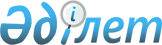 Об утверждении статистических форм общегосударственных статистических наблюдений по статистике здравоохранения и инструкций по их заполнению
					
			Утративший силу
			
			
		
					Приказ Председателя Комитета по статистике Министерства национальной экономики Республики Казахстан от 14 ноября 2014 года № 51. Зарегистрирован в Министерстве юстиции Республики Казахстан 13 января 2015 года № 10084. Утратил силу приказом Председателя Комитета по статистике Министерства национальной экономики Республики Казахстан от 8 ноября 2017 года № 163 (вводится в действие с 01.01.2018)
      Сноска. Утратил силу приказом Председателя Комитета по статистике Министерства национальной экономики РК от 08.11.2017 № 163 (вводится в действие с 01.01.2018).

      Примечание РЦПИ!

      Вводится в действие с 1 января 2015 года.
       В соответствии с подпунктами 3) и 8) статьи 12 Закона Республики Казахстан от 19 марта 2010 года "О государственной статистике", а также с подпунктом 9) пункта 13 Положения о Комитете по статистике Министерства национальной экономики Республики Казахстан, утвержденного приказом Министра национальной экономики Республики Казахстан от 30 сентября 2014 года № 33, зарегистрированным в Реестре государственной регистрации нормативных правовых актов под № 9779, ПРИКАЗЫВАЮ:
      1. Утвердить:
      1) статистическую форму общегосударственного статистического наблюдения "Отчет об основных показателях финансово-хозяйственной деятельности организации здравоохранения" (код 1351104, индекс Соцфин (здравоохранение), периодичность годовая), согласно приложению 1 к настоящему приказу; 
      2) инструкцию по заполнению статистической формы общегосударственного статистического наблюдения "Отчет об основных показателях финансово-хозяйственной деятельности организации здравоохранения" (код 1351104, индекс Соцфин (здравоохранение), периодичность годовая), согласно приложению 2 к настоящему приказу;
      3) статистическую форму общегосударственного статистического наблюдения "Отчет об объеме оказанных услуг в области здравоохранения и предоставления социальных услуг" (код 1361102, индекс Услуги здравоохранения, периодичность квартальная), согласно приложению 3 к настоящему приказу;
      4) инструкцию по заполнению статистической формы общегосударственного статистического наблюдения "Отчет об объеме оказанных услуг в области здравоохранения и предоставления социальных услуг" (код 1361102, индекс Услуги здравоохранения, периодичность квартальная), согласно приложению 4 к настоящему приказу;
      5) статистическую форму общегосударственного статистического наблюдения "Отчет о санаторно-курортной деятельности" (код 6941104, индекс 1-санаторий, периодичность годовая), согласно приложению 5 к настоящему приказу;
      6) инструкцию по заполнению статистической формы общегосударственного статистического наблюдения "Отчет о санаторно-курортной деятельности" (код 6941104, индекс 1-санаторий, периодичность годовая), согласно приложению 6 к настоящему приказу;
      7) статистическую форму общегосударственного статистического наблюдения "Отчет о травматизме, связанном с трудовой деятельностью, и профессиональных заболеваниях" (код 631112004, индекс 7-ТПЗ, периодичность годовая), согласно приложению 7 к настоящему приказу;
      8) инструкцию по заполнению статистической формы общегосударственного статистического наблюдения "Отчет о травматизме, связанном с трудовой деятельностью, и профессиональных заболеваниях" (код 631112004, индекс 7-ТПЗ, периодичность годовая), согласно приложению 8 к настоящему приказу.
      Сноска. Пункт 1 с изменениями, внесенными приказом Председателя Комитета по статистике Министерства национальной экономики РК от 28.08.2015 № 133 (вводится в действие с 01.01.2016); от 02.12.2016  № 293 (вводится в действие с 01.01.2017).


       2. Управлению планирования статистической деятельности совместно с Юридическим управлением Комитета по статистике Министерства национальной экономики Республики Казахстан в установленном законодательном порядке: 
      1) обеспечить государственную регистрацию настоящего приказа в Министерстве юстиции Республики Казахстан;
      2) направить на официальное опубликование в средства массовой информации настоящий приказ в течение десяти календарных дней после его государственной регистрации в Министерстве юстиции Республики Казахстан;
      3) обеспечить обязательную публикацию настоящего приказа на интернет-ресурсе Комитета по статистике Министерства национальной экономики Республики Казахстан.
      3. Управлению планирования статистической деятельности Комитета по статистике Министерства национальной экономики Республики Казахстан довести настоящий приказ до структурных подразделений и территориальных органов Комитета по статистике Министерства национальной экономики Республики Казахстан для руководства в работе. 
      4. Контроль за исполнением настоящего приказа оставляю за собой.
      5. Настоящий приказ подлежит официальному опубликованию и вводится в действие с 1 января 2015 года.
      "СОГЛАСОВАН"   
      Министр здравоохранения и   
      социального развития   
      Республики Казахстан   
      _______________ Т. Дуйсенова   
      "___" __________ 2014 года
      1. Ұйымның нақты орналасқан жерін көрсетіңіз (заңды тұлғаның және (немесе) оның құрылымдық және оқшауланған бөлімшесінің тіркелген жеріне қарамастан) - облыс, қала, аудан, елді мекен
      Укажите фактическое местонахождение организации (независимо от места регистрации юридического лица и (или) его структурного и обособленного подразделения) - область, город, район, населенный пункт 
      Әкімшілік-аумақтық объектілер жіктеуішіне сәйкес аумақ коды (статистика органының қызметкері толтырады)
      Код территории согласно Классификатору административно-территориальных объектов (заполняется работником органа статистики)
      3. Ұйымның қаржы-шаруашылық қызметінің нәтижелерін көрсетіңіз, мың теңгемен
      Укажите результат финансово-хозяйственной деятельности организации, в тысячах тенге
      4. Бухгалтерлік теңгерім көрсеткіштері бойынша мәліметтерді көрсетіңіз, мың теңгемен
      Укажите сведения по показателям бухгалтерского баланса, в тысячах тенге
      Атауы Мекенжайы
      Наименование ___________________________ Адрес ______________________
      ___________________________ ____________________________
      Телефон _______________________________
      Электрондық почта мекенжайы
      Адрес электронной почты ________________
      Орындаушы
      Исполнитель ____________________________ ____________________________
      тегі, аты және әкесінің аты телефон
      фамилия, имя и отчество
      Басшы
      Руководитель ___________________________ ____________________________
      тегі, аты және әкесінің аты қолы
      фамилия, имя и отчество подпись
      Бас бухгалтер 
      Главный бухгалтер ______________________ ____________________________
      тегі, аты және әкесінің аты қолы
      фамилия, имя и отчество подпись
      Мөрдің орны (бар болған жағдайда)
      Место для печати (при наличии) Инструкция
по заполнению статистической формы
общегосударственного статистического наблюдения
"Отчет об основных показателях финансово-хозяйственной
деятельности организации здравоохранения", 
(код 1351104, индекс Соцфин (здравоохранение),
периодичность годовая)
      1. Настоящая инструкция по заполнению статистической формы общегосударственного статистического наблюдения "Отчет об основных показателях финансово-хозяйственной деятельности организации здравоохранения" (код 1351104, индекс Соцфин (здравоохранение), периодичность годовая) разработана в соответствии с подпунктом 8) статьи 12 Закона Республики Казахстан "О государственной статистике" и детализирует заполнение статистической формы общегосударственного статистического наблюдения "Отчет об основных показателях финансово-хозяйственной деятельности организации здравоохранения" (код 1351104, индекс Соцфин (здравоохранение), периодичность годовая).
      2. Следующие определения применяются в целях заполнения данной статистической формы: 
      1) текущие трансферты – односторонние платежи, не подлежащие возврату из республиканского и местного бюджетов, добровольные взносы членов организаций и пожертвований (в том числе из-за рубежа);
      2) текущие расходы – все виды расходов субъекта, связанные с его финансово-хозяйственной деятельностью, такие как затраты, формирующие себестоимость произведенной продукции (товаров и услуг) по основной и вторичной деятельности;
      3) активы – имущество, имущественные и личные имущественные блага и права субъекта, имеющие стоимостную оценку;
      4) капитальные трансферты – безвозмездная передача права собственности на активы (кроме наличных денег и материальных оборотов) или средств для их приобретения от одной институциональной единицы к другой;
      5) коммунальные услуги – расходы на электрическую и тепловую энергию, водоснабжение и канализацию;
      6) фонд заработной платы работников (далее - ФЗП) – начисленные суммарные денежные средства организации для оплаты труда работников (должностные оклады (тарифные ставки), доплаты, надбавки, премии и иные выплаты стимулирующего и компенсационного характера), с учетом налогов и других удержаний (индивидуальный подоходный налог, обязательные пенсионные взносы) в соответствии с нормативными правовыми актами Республики Казахстан, независимо от источника их финансирования и срока их фактических выплат;
      7) итоговая прибыль (убыток) – прибыль (убыток) до налогообложения минус корпоративный подоходный налог;
      8) прибыль (убыток) до налогообложения – разница между доходами и расходами;
      9) запасы – краткосрочные активы предприятия, предназначенные для продажи в ходе обычной деятельности или в форме сырья и материалов, предназначенных для использования в производственном процессе или при предоставлении услуг;
      10) краткосрочные обязательства – задолженность предприятия, которую предполагается погасить путем использования оборотных активов или путем создание новых краткосрочных обязательств;
      11) возвратные отходы производства – остатки сырья, материалов или полуфабрикатов, образовавшиеся в процессе превращения исходного ресурса в готовую продукцию, утратившие полностью или частично потребительские качества исходного материала (химические или физические свойства, в том числе полномерность, конфигурацию) или вовсе неиспользуемые по прямому назначению;
      12) основной вид деятельности – вид деятельности, добавленная стоимость которого превышает добавленную стоимость любого другого вида деятельности, осуществляемого субъектом;
      13) основные средства – материальные активы, которые удерживаются субъектом для использования в производстве или поставке товаров (услуг), для сдачи в аренду другим лицам или для административных целей и предполагается использование их в течение более, чем одного периода;
      14) амортизация – процесс постепенного переноса стоимости приобретенного актива на себестоимость продукции или на расходы, которые происходят в течение срока полезного использования актива;
      15) налоги – законодательно установленные государством в одностороннем порядке обязательные денежные платежи в бюджет, за исключением случаев, предусмотренных Налоговым кодексом "О налогах и других обязательных платежах в бюджет" от 10 декабря 2008 года № 99-IV, производимые в определенных размерах, носящие безвозвратный и безвозмездный характер;
      16) долгосрочные обязательства – все виды задолженности, которые предприятие не предполагает погасить в течение одного операционного цикла;
      17) сырье и материалы – стоимость всех материалов, используемых в процессе изготовления продукции и оказания услуг, с учетом транспортно-заготовительных расходов;
      3. В случае, если структурному и обособленному подразделению делегированы полномочия по сдаче статистической формы юридическим лицом, то оно представляет данную статистическую форму по месту своего нахождения в органы статистики. Если структурное и обособленное подразделение не имеет полномочий по сдаче статистической формы, то юридическое лицо представляет отчет в органы статистики по месту своего нахождения в разрезе своих структурных и обособленных подразделений с указанием их местонахождения.
      4. В строке 1 раздела 2 указываются текущие доходы - поступление финансовых средств, исчисляемые по методологии бухгалтерской отчетности организаций, полученные от оказания услуг, не входящих в перечень основного вида деятельности, и производства товаров, произведенных в результате деятельности данной организации и реализованных по рыночным ценам (без налога на добавленную стоимость (далее - НДС), а также произведенных для собственного потребления или валового накопления, включая переданные домашним хозяйствам безвозмездно или по незначительным ценам.
      Поступление финансовых средств включает в себя показатели, характеризующие наличие и источники финансирования организации: поступления из бюджета (республиканского, местного), по договорам с организациями (предприятиями) или средства населения, поступления от сдачи в аренду помещений, оборудования и другие.
      По строке 1.1 указываются текущие трансферты, полученные на капитальные затраты, идущие на увеличение уставного капитала.
      По строке 1.4 учитываются доходы от процентов, дивидендов по акциям, ренты, прибыли от других предприятий, принадлежащих данной организации, находящихся под ее юрисдикцией. 
      По строке 1.5 указываются остальные доходы от вторичной деятельности и арендных услуг, не перечисленные в вышестоящих строках статистической формы.
      По строке 3 указываются доходы от приобретения основных средств за счет других источников, таких как собственные средства организации или заемные.
      По строке 4 перечень статей затрат по текущим расходам и методика их отражения в данной статистической форме зависит от функциональных особенностей отчитывающегося субъекта и специфики его учетной политики. 
      Перечень статей расходов (затрат) по некоммерческой организации (далее - НКО), занимающейся нерыночным производством, созданной с целью распределения услуг, а не для получения прибыли в интересах единиц, контролирующих или финансирующих их, характеризуется только как "расходы периода", тогда как у НКО, занимающейся рыночным производством - это клиники, больницы, которые берут оплату, основанную на их производственных затратах, эти расходы отражаются как затраты, определяющие себестоимость продукции. 
      По строкам 4.2, 4.4-4.6 показывается общая сумма материальных затрат организации, произведенных в отчетном периоде, включая НДС (за вычетом стоимости возвратных отходов). 
      По строке 4.2 отражается стоимость приобретенных продуктов питания для столовых и буфетов, которые функционируют в рамках организации и состоят на ее балансе.
      По строке 4.7 отражаются аренда основных средств, то есть плата за аренду помещений, оборудования, техники и других средств.
      По строке 4.8.9 отражаются услуги сторонних организаций: дезинфекции, дезинсекции, дератизации, протравки, утилизации, пожарной сигнализации, по обслуживанию 1-С "Бухгалтерия", по вывозу мусора, снега и другие.
      По строке 4.9 учитываются выплаты процентов, дивиденды, принадлежащих данной организации, находящихся под ее юрисдикцией, и дивидендов по акциям.
      По строке 4.10 показывается амортизационные отчисления на основные фонды и нематериальные активы за отчетный период. В этой строке отражается выплаченная за отчетный период сумма амортизационных отчислений по всем видам основных средств, принадлежащих данной организации на праве собственности, хозяйственного ведения и оперативного управления, а также долгосрочно арендуемых средств. Бюджетные организации данную строку не заполняют.
      По строке 4.11.1 показываются налоги.
      В строке 4.11.3 отражаются прочие расходы, связанные с видами услуг непроизводственного характера, выполненные сторонними организациями.
      По строке 5 указываются капитальные расходы хозяйствующих субъектов, которые отражают в основном расходы, связанные со строительством и обновлением основных фондов, освоением новой техники и технологии, инвестиции в дочерние предприятия. Они увеличивают первоначальную стоимость при условии увеличения будущей экономической выгоды от использования, оцененной в начале срока полезной службы. Другие затраты признаются как расходы периода, в котором они были произведены.
      В строке 5.2 показывается выбытие основных средств, которые списываются с баланса организации по остаточной стоимости в результате: ликвидации, реализации, обмена, безвозмездной передачи.
      В случае реализации основных средств по данной строке показывается разница между стоимостью реализации и балансовой стоимостью, а также расходами на реализацию, которая является доходом или убытком от реализации или прочего выбытия основных средств. В случае получения дохода от реализации основных средств, сумма дохода указывается по строке 5.
      По строке 5.3 затраты на капитальный ремонт, модернизацию, реконструкцию и техническое перевооружение действующих субъектов учитываются в том случае, если увеличивается первоначальная стоимость объектов основных средств. При этом увеличение первоначальной стоимости объектов основных средств в результате последующих капитальных вложений производится только в случае улучшения состояния объекта, повышающего его первоначально оцененные нормативные показатели: срок службы, производственную мощность. Затраты на ремонт и эксплуатацию основных средств, производимых в целях сохранения и поддержания технического состояния объекта, не увеличивающие первоначальную стоимость, в капитальные расходы не включаются.
      5. Раздел 3 заполняется на основании данных о прибылях и убытках организации. Прибыль (убыток) до налогообложения отражается как разница между доходами и расходами организации, а итоговая прибыль (убыток) равняется прибыли (убыток) до налогообложения за минусом корпоративного подоходного налога. В строку расходы входят текущие расходы и также капитальные расходы.
      6. В разделе 4 показатели бухгалтерского баланса организации заполняются в соответствии с национальными и международными стандартами финансовой отчетности.
      7. Представление данной статистической формы осуществляется на бумажном носителе или в электронном формате. Заполнение статистической формы в электронном формате осуществляется посредством использования программного обеспечения, размещенного в разделе "Отчеты on-line" на интернет-ресурсе Комитета по статистике Министерства национальной экономики Республики Казахстан (www.stat.gov.kz).
      Примечание: Х - данная позиция не подлежит заполнению.
      8. Арифметико-логический контроль.
      1) Раздел 2. "Укажите сведения по статьям доходов и расходов":
      строка 1 = сумме строк 1.1, 1.2, 1.3, 1.4, 1.5;
      строка 1.1 = сумме строк 1.1.1, 1.1.2, 1.1.3;
      строка 1.1.1.1 < строки 1.1.1;
      строка 1.1.3.1 < строки 1.1.3;
      строка 1.4 = строка 1.4.1 + строка 1.4.2;
      строка 2 = сумме строк 2.1 - 2.5;
      строка 4 = строка 4.1 + строка 4.2 + строка 4.3 + строка 4.4 + строка 4.5 + строка 4.6 + строка 4.7 + строка 4.8 + строка 4.9 + строка 4.10 + строка 4.11 - строка 4.11.1.1 - строка 4.11.1.4 – строка 4.11.2.1 – строка 4.11.2.2;
      строка 4.1.1.1 < строки 4.1.1;
      строка 4.1.1.2 < строки 4.1.1;
      строка 4.8 = сумме строк 4.8.1 - 4.8.9;
      строка 4.9 = строка 4.9.1+ строка 4.9.2;
      строка 4.11 = сумме строк 4.11.1, 4.11.2, 4.11.3;
      строка 4.11.1 > сумме строк 4.11.1.1 - 4.11.1.7;
      строка 4.11.2 > сумме строк 4.11.2.1, 4.11.2.2, 4.11.2.3;
      строка 5 = сумме строк 5.1, 5.2, 5.3.
      2) Раздел 3. "Результат финансово-хозяйственной деятельности организации":
      строка 3 = строка 1 - строка 2. 
      3) Раздел 4. "Укажите сведения по показателям бухгалтерского баланса":
      строка 1 = сумме строк 1.1, 1.2, 1.3.
      строка 2 = сумме строк 2.1, 2.2, 2.3, 2.4.
      строка 1 = строке 2.
      4) Контроль между разделами:
      строка 1 раздела 3 = сумме строк 1, 2, 3 раздела 2;
      строка 2 раздела 3 = строка 4 раздела 2 + строка 5 раздела 2;
      строка 4 раздела 3 = строка 3 раздела 3 - строка 4.11.1.1 раздела 2.
      1. Ұйымның нақты орналасқан жерін көрсетіңіз (заңды тұлғаның және (немесе) оның құрылымдық және оқшауланған бөлімшесінің тіркелген жеріне қарамастан) - облыс, қала, аудан, селолық округ, елді мекен
      Укажите фактическое местонахождение организации (независимо от места регистрации юридического лица и (или) его структурного и обособленного подразделения) – область, город, район, сельский округ, населенный пункті
      2. Денсаулық сақтау мен әлеуметтік қызметтер көрсету саласында көрсетілген қызметтердің көлемін көрсетіңіз, мың теңгемен қосымша құн салығынсыз
      (бұдан әрі - ҚҚС)
      Укажите объем оказанных услуг в области здравоохранения и предоставления социальных услуг, в тысячах тенге без налога на добавленную стоимость (далее – 
      НДС)
      3. Қызметтің қосалқы түрі бойынша көрсетілген қызметтердің көлемін көрсетіңіз, мың теңгемен, ҚҚС-сыз
      Укажите объем оказанных услуг по вторичному виду деятельности, в тысячах тенге, без НДС
      Атауы                                Мекенжайы
      Наименование ___________________________ Адрес ______________________
      ___________________________ ____________________________
      Телефон _______________________________
      Электрондық почта мекенжайы
      Адрес электронной почты ________________
      Орындаушы
      Исполнитель ____________________________ ____________________________
      тегі, аты және әкесінің аты            телефон
      фамилия, имя и отчество
      Басшы
      Руководитель ___________________________ ____________________________
      тегі, аты және әкесінің аты             қолы
      фамилия, имя и отчество                  подпись
      Бас бухгалтер 
      Главный бухгалтер ______________________ ____________________________
      тегі, аты және әкесінің аты            қолы
      фамилия, имя и отчество                 подпись
      Мөрдің орны (бар болған жағдайда)
      Место для печати (при наличии)
      "Денсаулық сақтау мен әлеуметтік
      қызметтерді көрсету саласындағы 
      көрсетілген қызметтердің көлемі  
      туралы есеп" (коды 1361102,    
      индексі Денсаулық сақтау қызметтері,
      кезеңділігі тоқсандық) статистикалық
      нысанына қосымша           Қызметтің қосалқы түрлеріне арналған өнімдер жіктеуіші
      Классификатор продукции для вторичных видов деятельности Инструкция по заполнению статистической формы
общегосударственного статистического наблюдения
"Отчет об объеме оказанных услуг в области здравоохранения и
предоставления социальных услуг"
(код 1361102, индекс Услуги здравоохранения,
периодичность квартальная)
      1. Настоящая инструкция по заполнению статистической формы общегосударственного статистического наблюдения "Отчет об объеме оказанных услуг в области здравоохранения и предоставления социальных услуг" (код 1361102, индекс Услуги здравоохранения, периодичность квартальная) разработана в соответствии с подпунктом 8) статьи 12  Закона Республики Казахстан "О государственной статистике" и детализирует заполнение статистической формы общегосударственного статистического наблюдения "Отчет об объеме оказанных услуг в области здравоохранения и предоставления социальных услуг" (код 1361102, индекс Услуги здравоохранения, периодичность квартальная).
      2. Следующие определения применяются в целях заполнения данной статистической формы: 
      1) услуги – деятельность, направленная на удовлетворение каких-либо потребностей человека или общества в целом; 
      2) объем оказанных услуг – стоимость услуг, оказанных организациями здравоохранения, в размере средств, которые поступают от предприятий, организаций или(и) непосредственно от населения (домашних хозяйств) в уплату за оказанные им услуги и оцениваются как доход организации, который, в свою очередь оценивается по стоимости реализации, полученной или причитающейся к получению.
      3. В случае, если структурному и обособленному подразделению делегированы полномочия по сдаче статистической формы юридическим лицом, то оно представляет данную статистическую форму по месту своего нахождения в органы статистики. Если структурное и обособленное подразделение не имеет полномочий по сдаче статистической формы, то юридическое лицо предоставляет статистическую форму в органы статистики по месту своего нахождения в разрезе своих структурных и обособленных подразделений с указанием их местонахождения.
      4. Показатель "Объем оказанных услуг в области здравоохранения и предоставления социальных услуг" отражает общий объем услуг, выполненный по основному виду деятельности. Стоимость оказанных услуг указывается в текущих ценах без налога на добавленную стоимость и акцизов. Из этой суммы выделяется объем услуг, оплачиваемых за счет собственных средств населения и средств других категорий потребителей услуг (предприятий и бюджета). Этот показатель представляет собой стоимость оказанных услуг на момент их выполнения, независимо от времени их оплаты (учет объема оказанных услуг ведется по методу начисления).
      В объем оказанных услуг включаются все затраты по предоставлению услуг:
      1) стоимость всех материалов, используемых в процессе оказания услуг, с учетом транспортно-заготовительных расходов;
      2) стоимость всех видов топлива и покупной энергии (электрической, тепловой), используемых в процессе оказания услуг;
      3) стоимость работ и услуг производственного характера, выполненных сторонними организациями;
      4) начисленная за отчетный период сумма амортизационных отчислений по всем видам основных средств;
      5) расходы на заработную плату;
      6) прочие расходы, включающие сумму налогов и других обязательных платежей в бюджет (без акцизов, налога на добавленную стоимость и других, приравненных к ним платежей), суточные во время служебных командировок, благотворительную помощь, стоимость услуг непроизводственного характера (затраты на услуги в области права, бухгалтерского учета и аудита, архитектуры, на рекламу, услуги банков, услуги страховых организаций, услуги связи), выполненные сторонними организациям.
      В объем оказанных услуг не включаются расходы на строительство или капитальный ремонт зданий и сооружений, модернизацию и ремонт машин и оборудования с целью увеличения срока их эксплуатации и повышения производительности (такие расходы трактуются как валовое накопление основного капитала).
      Данные по объему услуг приводятся в тысячах тенге, без десятичного знака. Все показатели приводятся за каждый отчетный квартал отдельно.
      Услуги являются объектом купли-продажи, где издержки производителя (оказывающей стороны) полностью или в значительной мере покрываются за счет выручки от их реализации, за счет средств государственного бюджета, добровольных взносов или государственной социальной программы, а также средств предприятий и населения.
      5. В строке 1.1.3 раздела 1 указывается объем услуги центров реабилитации (санаторно-курортные услуги).
      В строке 1.1.6 указывается объем услуг прочих больниц (фармацевтические услуги, услуги по уходу, услуги лабораторий и технических служб, включая радиологические и анестезиологические услуги и другие).
      6. В разделе 3 отражаются сведения об объемах оказанных услуг по вторичным видам деятельности за год (заполняется только в четвертом квартале). Перечень услуг по вторичному виду деятельности указывается в соответствии с Классификатором продукции для вторичных видов деятельности, приведенном в приложении к статистической форме.
      7. Представление данной статистической формы осуществляется на бумажном носителе или в электронном формате. Заполнение статистической формы в электронном формате осуществляется посредством использования программного обеспечения, размещенного в разделе "Отчеты on-line" на интернет-ресурсе Комитета по статистике Министерства национальной экономики Республики Казахстан (www.stat.gov.kz).
      Примечание: Х - данная позиция не подлежит заполнению.
      8. Арифметическо-логический контроль:
      1) Раздел 2. "Объем оказанных услуг по основному виду деятельности":
      строка 1 = 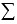 строк 1.1, 1.2, 1.3, 1.4, 1.5 для каждой графы;


      строка 1.1 = 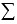 строк 1.1.1-1.1.6 для каждой графы;


      строка 2 = 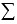 строк 2.1-2.4 для каждой графы;


      строка 3 = 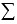 строк 3.1-3.3 для каждой графы;


      графа 1 = 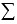 граф 2-4 для каждой строки.


      2) Раздел 3. "Объем оказанных услуг по вторичному виду деятельности":
      строка 1 = 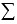 строк для каждой графы;


      графа 1 = 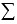 граф 2-4 для каждой строки.

      Сноска. Приложение 5 в редакции приказа Председателя Комитета по статистике Министерства национальной экономики РК от 28.08.2015 № 133 (вводится в действие с 01.01.2016).


      1.Ұйымның нақты орналасқан жерін көрсетіңіз (дара кәсіпкерлердің, заңды тұлғаның және (немесе) оның құрылымдық және оқшауланған бөлімшесінің тіркелген жеріне қарамастан) - облыс, қала, аудан, елді мекен
      Укажите фактическое местонахождение организации (независимо от места регистрации индивидуального предпринимателя,  юридического лица и (или) его структурного и обособленного) - область, город, район, населенный пункт
      ____________________
      1 Ұйым коды осы статистикалық нысанға қосымшада келтірілген Санаториялық-курорттық ұйымдардың тізбесіне сәйкес қойылады.
      1 Код организации проставляется согласно Перечню санаторно-курортных организаций, приведенному в приложении к данной статистической форме.
      4. Санаториялық-курорттық ұйымның төсек қоры
      Коечный фонд санаторно-курортной организации
      5. Емделгендер (дем алғандар) туралы мәліметтер
      Сведения о лечившихся (отдохнувших)
      Атауы                                     Мекенжайы
      Наименование _______________________________  Адрес _________________
      ________________________________       __________________
      Телефон ___________________  Электрондық почта мекенжайы
      Адрес электронной почты _______________
      Орындаушы
      Исполнитель ________________________________  Телефон _____________
      тегі, аты және әкесінің аты 
      (бар болған жағдайда)
             фамилия, имя и отчество при его наличии)
      Басшы
      Руководитель ___________________________________    _________________
      тегі, аты және әкесінің аты                қолы
      (бар болған жағдайда)                 подпись
             фамилия, имя и отчество (при его наличии)
      Бас бухгалтер
      Главный бухгалтер _______________________________    ________________
      тегі, аты және әкесінің аты             қолы
      (бар болған жағдайда)               подпись
              фамилия, имя и отчество (при его наличии)
      Мөрдің орны (бар болған жағдайда)
      Место для печати (при наличии)
      "Санаториялық-курорттық ұйымның қызметі 
      туралы есеп" (коды 6941104, индексі   
      1-санаторий, кезеңділігі жылдық)     
      статистикалық нысанына қосымша        Санаториялық-курорттық ұйымдардың тізбесі
      Перечень санаторно-курортных организаций 
      Сноска. Приложение 6 в редакции приказа Председателя Комитета по статистике Министерства национальной экономики РК от 28.08.2015 № 133 (вводится в действие с 01.01.2016).  Инструкция по заполнению статистической формы
общегосударственного статистического наблюдения
"Отчет о санаторно-курортной деятельности" (код 6941104,
индекс 1-санаторий, периодичность годовая)
      1. Настоящая инструкция по заполнению статистической формы общегосударственного статистического наблюдения "Отчет о санаторно-курортной деятельности" (код 6941104, индекс 1-санаторий, периодичность годовая) разработана в соответствии с подпунктом 8) статьи 12 Закона Республики Казахстан "О государственной статистике" и детализирует заполнение статистической формы общегосударственного статистического наблюдения "Отчет о санаторно-курортной деятельности" (код 6941104, индекс 1-санаторий, периодичность годовая).
      2. Следующее определение применяется в целях заполнения данной статистической формы:
      нерезиденты – физические и юридические лица не являющиеся резидентами в соответствии с положениями статьи 189 Кодекса Республики Казахстан "О налогах и других обязательных платежах в бюджет" (Налоговый кодекс) от 10 декабря 2008 года, признаются, и несмотря на положения статьи 189 Кодекса, иностранцы или лица без гражданства, которые признаются нерезидентами в соответствии с положениями международного договора об избежании двойного налогообложения.
      3. В разделе 2 по признаку подчиненности указывается название министерства или ведомства, в подчинении которого находятся организации медицинского профиля государственной формы собственности.
      4. В разделе 3 в численность врачей включаются физические лица, а не число занимаемых врачами должностей.
      В численность среднего медицинского персонала включаются зубные врачи, имеющие среднее специальное образование. 
      5. В разделе 4 учету подлежит число санаторных коек на конец года, оборудованных необходимым инвентарем и готовых для принятия лиц проходящих санаторное лечение и реабилитацию. При распределении санаторных коек по специализации в число санаторных коек также включаются количество санаторных коек для детей и взрослых.
      В строке 1 граф 1, 2 число санаторных коек определяется по плановой мощности санаторно-курортной организации. Не включаются временные (дополнительные) койки в месяц максимального развертывания.
      В строке 1.1 граф 1, 2 показывается число санаторных коек для детей из общего числа санаторных коек.
      В строке 2 показывается число койко-дней, проведенных в санаторно-курортной организации, которое отражает использованное число постоянных санаторных коек и определяется суммированием количества койко-дней, проведенных всеми посетителями.
      В строке 2.1 указывается число санаторных коек предоставленные нерезидентам.
      В графах 1-2 показываются койки обеспеченные сметой. Койки, развернутые временно в палатах для уплотнения не включаются в число фактически развернутых коек.
      Постоянными круглогодовыми койками считается то число коек, которое сохраняется в течение всего года. Например: по плану санаторий функционирует в январе – апреле на 50 коек, в мае на 75 коек, с июня по октябрь на 100 коек, в ноябре на 75 коек, в декабре – 50 коек. В данном случае в графе 2 "в месяц максимального развертывания" - 100 коек, в графе 1 "круглогодовые" - 50 коек.
      6. Представление данной статистической формы осуществляется на бумажном носителе или в электронном формате. Заполнение статистической формы в электронном формате осуществляется посредством использования информационной системы "Сбор данных в онлайн-режиме", размещенного на интернет-ресурсе Комитета по статистике Министерства национальной экономики Республики Казахстан www.stat.gov.kz.
      7. Арифметико-логический контроль:
      1) Раздел 3. "Характеристика медицинского персонала санаторно-курортной организации":
      графа 1 = 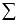 граф 3, 4, 6, 8 для каждой строки;


      графа 1 > графы 2 для каждой строки;
      графа 2 > графы 5 для каждой строки;
      графа 4 > графы 5 для каждой строки;
      графа 6 > графа 7 для каждой строки;
      2) Раздел 4. "Коечный фонд санаторно-курортной организации":
      строка 1.1 < строки 1;
      строка 2.1 < строки 2;
      графа 1 > графы 2 для каждой строки.
      3) Раздел 5. "Сведения о лечившихся (отдохнувших)":
      графа 1 > графы 2;
      графа 1 > графы 3;
      графа 1 > графы 4.
      Сноска. Приложение 7 в редакции приказа Председателя Комитета по статистике Министерства национальной экономики РК от 02.12.2016 № 293 (вводится в действие с 01.01.2017). 


      2. Өндірістік жарақат оқиғасының (кәсіптік аурудың, уланудың) коды
      Код случая производственной травмы (профзаболевания, отравления)
      17. Жазатайым оқиғаның материалдық зардаптары:
      Материальные последствия несчастного случая:
      Атауы                                Мекенжайы
      Наименование ___________________________ Адрес ______________________
      ___________________________ ____________________________
      Телефон _______________________________
      Электрондық почта мекенжайы (респонденттін)
      Адрес электронной почты (респондента) ________________
      Орындаушы
      Исполнитель ____________________________    _________________________
      тегі, аты және әкесінің аты              телефон
      (бар болған жағдайда)
      фамилия, имя и отчество
      (при его наличии)
      Бас бухгалтер
      Главный бухгалтер ______________________ ____________________________
      тегі, аты және әкесінің аты            қолы
      (бар болған жағдайда)
                        фамилия, имя и отчество                 подпись
      (при его наличии)
      Басшы
      Руководитель ___________________________ ____________________________
      тегі, аты және әкесінің аты            қолы
      (бар болған жағдайда)
                        фамилия, имя и отчество                 подпись
      (при его наличии)
      Мөрдің орны (бар болған жағдайда)
      Место для печати (при наличии)
      Ескертпе:
      Примечание:
      * аталған тармақ Қазақстан Республикасы "Мемлекеттік статистика
      туралы" Заңының 8-бабының 5-тармағына сәйкес толтырылады
      * данный пункт заполняется согласно пункту 5 статьи 8 Закона
      Республики Казахстан "О государственной статистике" Перечень
укрупненных групп, подгрупп, составных
и базовых групп занятий Перечень видов травм*
      Примечание:
      * данная классификация основана на Международной статистической
      классификации болезней и проблем, связанных со здоровьем (МКБ-10)
      ** данные описания являются группировками травм (обобщенным
      наименованием) Перечень пострадавших частей тела Перечень
видов происшествия, приведших к несчастному случаю* Перечень причин несчастного случая* Степень тяжести травмы пострадавшего*
      Сноска. Приложение 8 в редакции приказа Председателя Комитета по статистике Министерства национальной экономики РК от 02.12.2016 № 293 (вводится в действие с 01.01.2017).  Инструкция по заполнению статистической формы
общегосударственного статистического наблюдения
"Отчет о травматизме, связанном с трудовой деятельностью, и
профессиональных заболеваниях"
(код 631112004, индекс 7-ТПЗ, периодичность годовая)
      1. Настоящая инструкция по заполнению статистической формы общегосударственного статистического наблюдения "Отчет о травматизме, связанном с трудовой деятельностью, и профессиональных заболеваниях" (код 631112004, индекс 7-ТПЗ, периодичность годовая) разработана в соответствии с подпунктом 8) статьи 12 Закона Республики Казахстан "О государственной статистике" и детализирует заполнение статистической формы общегосударственного статистического наблюдения "Отчет о травматизме, связанном с трудовой деятельностью, и профессиональных заболеваниях" (код 631112004, индекс 7-ТПЗ, периодичность годовая) (далее – статистическая форма).
      2. Следующие определения применяются в целях заполнения данной статистической формы:
      1) производственная травма со смертельным исходом – производственная травма, ведущая к смерти в течение одного года со дня несчастного случая на производстве, ставшего причиной данной травмы;
      2) производственные (профессиональные) травмы – все травмы, профессиональные заболевания, отравления и иные отрицательные воздействия на здоровье, полученные в результате несчастного случая или иного отрицательного воздействия на здоровье в процессе исполнения трудовых обязанностей с работниками, состоящими в трудовых отношениях с работодателями по которым производилось расследование в текущем году.
      3. Статистическая форма заполняется в соответствии с разделом 4 "Безопасность и охрана труда", главы 20 "Расследование и учет несчастных случаев, связанных с трудовой деятельностью" Трудового Кодекса Республики Казахстан (далее – Трудовой Кодекс) от 23 ноября 2015 года и приказом Министра здравоохранения и социального развития Республики Казахстан от 28 декабря 2015 года № 1055 "Об утверждении форм по оформлению материалов расследования несчастных случаев, связанных с трудовой деятельностью" (зарегистрированный в Реестре государственной регистрации нормативных правовых актов за № 12655).
      Производственная травма со смертельным исходом измеряется как производственная травма, ведущая к смерти в течение одного года со дня несчастного случая на производстве, ставшего причиной данной травмы.
      В статистическую форму включаются данные о несчастных случаях, происшедших на производстве с рабочими, служащими, учащимися и студентами при прохождении практики или выполнения работы на предприятиях, учреждениях, организациях всех форм собственности по которым в соответствии с Трудовым Кодексом был зарегистрирован несчастный случай.
      Учету подлежат все травмы, профессиональные заболевания, отравления и иные отрицательные воздействия на здоровье, полученные в результате несчастного случая или иного отрицательного воздействия на здоровье в процессе исполнения трудовых обязанностей с работниками, состоящими в трудовых отношениях с работодателями, по которым производилось расследование в текущем году.
      Травмы, не связанные с трудовой деятельностью, полученные в результате несчастного случая, в ходе расследования которого установлено, что получены в результате умышленного причинения вреда своему здоровью, в состоянии опьянения алкогольного или наркотического, в результате внезапного ухудшения здоровья пострадавшего, не связанного с воздействием опасных и вредных производственных факторов или в ходе выполнения работ, не связанных с интересами работодателя, и иные повреждения здоровья работника, не оформляются как производственные (профессиональные).
      4. В вопросе 1 указывается фактическое месторасположение юридического лица (подразделения) (независимо от места его регистрации) – область, город, район, населенный пункт, а также наименование и код согласно Номенклатуре видов экономической деятельности (код по ОКЭД) фактически осуществляемого основного вида экономической деятельности юридического лица (подразделения).
      В вопросе 2.1 проставляется номер акта несчастного случая (профзаболевания, отравления).
      В вопросе 2.2 указывается дата несчастного случая (профзаболевания, отравления).
      В вопросе 3 указывается пол пострадавшего, в вопросе 4 - возраст пострадавшего на момент получения травмы (число полных лет).
      В вопросе 5 приводится статус пострадавшего из Классификатора занятий, который указан в Приложении 1 к статистической форме.
      В вопросе 6 указывается, была ли работа сменной согласно пункту 1 статьи 73 Трудового кодекса. При указании ответа "нет", вопрос 7 не заполняется.
      В вопросе 7 указывается смена, в которой произошел несчастный случай согласно пункту 5 статьи 71 Трудового кодекса (раздел заполняется при сменной работе).
      В вопросе 8 указывается физическое состояние больного в момент несчастного случая по заключению судебно-медицинской экспертизы.
      В вопросе 9 указывается код вида травмы. Данная классификация основана на Международной статистической классификации болезней и проблем, связанных со здоровьем (далее - МКБ-10), приведенном в Приложении 2 к статистической форме. (Вид травмы - закрытый перелом - код – S0001. (при множественных травмах предусмотрено заполнение до 5 кодов).
      В вопросе 10 указывается код пострадавшей части тела на основании МКБ-10 приведенной в Приложении 3 к статистической форме (в случае, когда пострадало несколько частей тела предусмотрено заполнение до 5 кодов).
      В вопросе 11 указывается код вида профессионального заболевания. Случай острого профессионального заболевания и отравления на производстве оформляется Актом о несчастном случае на производстве на основании материалов, приведенных в соответствии с Правилами расследования случаев инфекционных и паразитарных, профессиональных заболеваний и отравлений населения, утвержденными приказом Министра национальной экономики Республики Казахстан от 23 июня 2015 года № 440 (зарегистрированный в Реестре государственной регистрации нормативных правовых актов за № 11748), (при наличии нескольких профессиональных заболеваний предусмотрено заполнение до 5 кодов).
      В вопросе 12 указывается код перечня видов происшествия согласно Приложению 4 к статистической форме (Вид происшествия – поражение электрическим током – код 11).
      В вопросе 13 указывается код перечня причин несчастного случая, приведенного в Приложении 5 к статистической форме (Причина несчастного случая – недостатки в обучении безопасным приемам труда, код 18).
      В вопросе 14 указывается код степени тяжести травмы пострадавшего, согласно Приложению 6 к статистической форме (степень тяжести - средняя – код 2). По пострадавшим от профессиональных заболеваний данный вопрос не заполняют за исключением смертельных случаев.
      Потерянное время, указываемое в вопросах 15, 16 измеряется отдельно по каждому случаю производственной травмы, ведущей к временной потере трудоспособности. Оно измеряется как количество календарных дней, в течение которых пострадавшее лицо является временно нетрудоспособным, чтобы оценить тяжесть данной травмы и в рабочих днях.
      Потерянное время измеряется с первого дня после дня, когда произошел несчастный случай, до дня, предшествующего дню возвращения на рабочее место. В случае повторного отсутствия, вызванного конкретной производственной травмой, каждый период отсутствия измеряется согласно вышеуказанному, а число дней, потерянных за каждый период, складывается, что дает общую цифру времени, потерянного в результате данной травмы. Временное отсутствие на работе, если оно не превышает одного дня по причине лечения, не включается в потерянное время.
      Материальные последствия несчастного случая с утратой трудоспособности на один день и более (включая материальные последствия несчастных случаев со смертельным исходом) указываются по строкам 17.1, 17.2, 17.3. Если временная нетрудоспособность у пострадавших продлилась с конца предыдущего года, то в этом случае заполняется только первая строка (для идентификации несчастного случая), дни нетрудоспособности (календарные и рабочие) в отчетном году и, материальные последствия за соответствующий период (выплаты страховых компаний не учитываются).
      5. Представление данной статистической формы осуществляется на бумажном носителе или в электронном формате. Заполнение статистической формы в электронном формате осуществляется посредством использования информационной системы "Сбор данных в on-line режиме", размещенного на интернет-ресурсе Комитета по статистике Министерства национальной экономики Республики Казахстан (www.stat.gov.kz).
					© 2012. РГП на ПХВ «Институт законодательства и правовой информации Республики Казахстан» Министерства юстиции Республики Казахстан
				
Председатель
А. СмаиловПриложение 1
к приказу Председателя
Комитета по статистике Министерства
национальной экономики Республики Казахстан
от 14 ноября 2014 года № 51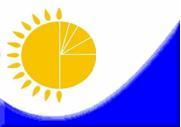 
Мемлекеттік статистика органдары құпиялылығына кепілдік береді
Конфиденциальность гарантируется органами государственной статистики
Мемлекеттік статистика органдары құпиялылығына кепілдік береді
Конфиденциальность гарантируется органами государственной статистики
Приложение 1 к приказу Председателя Комитета по статистике Министерства национальной экономики Республики Казахстан 
от _____________ 2014 года № __
Жалпымемлекеттік статистикалық байқаудың статистикалық нысаны
Статистическая форма общегосударственного статистического наблюдения
Жалпымемлекеттік статистикалық байқаудың статистикалық нысаны
Статистическая форма общегосударственного статистического наблюдения
Қазақстан Республикасы Ұлттық экономика министрлігінің Статистика комитеті төрағасының 
2014 жылғы ______________ № ____ бұйрығына 1-қосымша 
Аумақтық статистика органына тапсырылады
Представляется территориальному органу статистики 
Аумақтық статистика органына тапсырылады
Представляется территориальному органу статистики 
Статистикалық нысанды www.stat.gov.kz сайтынан алуға болады
Статистическую форму можно получить на сайте www.stat.gov.kz
Статистикалық нысанды www.stat.gov.kz сайтынан алуға болады
Статистическую форму можно получить на сайте www.stat.gov.kz
Мемлекеттік статистиканың тиісті органдарына дәйексіз деректерді ұсыну және алғашқы статистикалық деректерді тапсырмау "Әкімшілік құқық бұзушылық туралы" Қазақстан Республикасы Кодексінің 497-бабында көзделген әкімшілік құқық бұзушылықтар болып табылады.
Представление недостоверных и непредставление первичных статистических данных в соответствующие органы государственной статистики являются административными правонарушениями, предусмотренными статьей 497 Кодекса Республики Казахстан "Об административных правонарушениях".
Мемлекеттік статистиканың тиісті органдарына дәйексіз деректерді ұсыну және алғашқы статистикалық деректерді тапсырмау "Әкімшілік құқық бұзушылық туралы" Қазақстан Республикасы Кодексінің 497-бабында көзделген әкімшілік құқық бұзушылықтар болып табылады.
Представление недостоверных и непредставление первичных статистических данных в соответствующие органы государственной статистики являются административными правонарушениями, предусмотренными статьей 497 Кодекса Республики Казахстан "Об административных правонарушениях".
Мемлекеттік статистиканың тиісті органдарына дәйексіз деректерді ұсыну және алғашқы статистикалық деректерді тапсырмау "Әкімшілік құқық бұзушылық туралы" Қазақстан Республикасы Кодексінің 497-бабында көзделген әкімшілік құқық бұзушылықтар болып табылады.
Представление недостоверных и непредставление первичных статистических данных в соответствующие органы государственной статистики являются административными правонарушениями, предусмотренными статьей 497 Кодекса Республики Казахстан "Об административных правонарушениях".
Мемлекеттік статистиканың тиісті органдарына дәйексіз деректерді ұсыну және алғашқы статистикалық деректерді тапсырмау "Әкімшілік құқық бұзушылық туралы" Қазақстан Республикасы Кодексінің 497-бабында көзделген әкімшілік құқық бұзушылықтар болып табылады.
Представление недостоверных и непредставление первичных статистических данных в соответствующие органы государственной статистики являются административными правонарушениями, предусмотренными статьей 497 Кодекса Республики Казахстан "Об административных правонарушениях".
Статистикалық нысан коды 1351104
Код статистической формы 1351104
Денсаулық сақтау ұйымының қаржы-шаруашылық қызметінің негізгі көрсеткіштері туралы есеп
Денсаулық сақтау ұйымының қаржы-шаруашылық қызметінің негізгі көрсеткіштері туралы есеп
Денсаулық сақтау ұйымының қаржы-шаруашылық қызметінің негізгі көрсеткіштері туралы есеп
Әлеуметтік қаржы 
(денсаулық сақтау) 
Соцфин (здравоохранение)
Отчет об основных показателях финансово-хозяйственной деятельности организации здравоохранения
Отчет об основных показателях финансово-хозяйственной деятельности организации здравоохранения
Отчет об основных показателях финансово-хозяйственной деятельности организации здравоохранения
Меншік нысаны мен қызметкерлер санына қарамастан, қызметінің негізгі түрлері "Денсаулық сақтау саласындағы қызмет" Экономикалық қызмет түрлерінің жалпы жіктеуішінің (бұдан әрі-ЭҚЖЖ)-86 коды, "Тұратын орынмен қамтамасыз ете отырып әлеуметтік қызмет көрсету" ЭҚЖЖ-87, "Тұратын орынмен қамтамасыз етпейтін әлеуметтік қызметтер көрсету" ЭҚЖЖ-88 болып табылатын заңды тұлғалар және (немесе) олардың құрылымдық және оқшауланған бөлімшелері тапсырады.
Представляют юридические лица и (или) их структурные и обособленные подразделения с основными видами деятельности: "Деятельность в области здравоохранения" согласно коду Общего классификатора видов экономической деятельности (далее - ОКЭД) - 86, "Предоставление социальных услуг с обеспечением проживания" ОКЭД - 87, "Предоставление социальных услуг без обеспечения проживания" ОКЭД - 88 независимо от формы собственности и численности.
Меншік нысаны мен қызметкерлер санына қарамастан, қызметінің негізгі түрлері "Денсаулық сақтау саласындағы қызмет" Экономикалық қызмет түрлерінің жалпы жіктеуішінің (бұдан әрі-ЭҚЖЖ)-86 коды, "Тұратын орынмен қамтамасыз ете отырып әлеуметтік қызмет көрсету" ЭҚЖЖ-87, "Тұратын орынмен қамтамасыз етпейтін әлеуметтік қызметтер көрсету" ЭҚЖЖ-88 болып табылатын заңды тұлғалар және (немесе) олардың құрылымдық және оқшауланған бөлімшелері тапсырады.
Представляют юридические лица и (или) их структурные и обособленные подразделения с основными видами деятельности: "Деятельность в области здравоохранения" согласно коду Общего классификатора видов экономической деятельности (далее - ОКЭД) - 86, "Предоставление социальных услуг с обеспечением проживания" ОКЭД - 87, "Предоставление социальных услуг без обеспечения проживания" ОКЭД - 88 независимо от формы собственности и численности.
Меншік нысаны мен қызметкерлер санына қарамастан, қызметінің негізгі түрлері "Денсаулық сақтау саласындағы қызмет" Экономикалық қызмет түрлерінің жалпы жіктеуішінің (бұдан әрі-ЭҚЖЖ)-86 коды, "Тұратын орынмен қамтамасыз ете отырып әлеуметтік қызмет көрсету" ЭҚЖЖ-87, "Тұратын орынмен қамтамасыз етпейтін әлеуметтік қызметтер көрсету" ЭҚЖЖ-88 болып табылатын заңды тұлғалар және (немесе) олардың құрылымдық және оқшауланған бөлімшелері тапсырады.
Представляют юридические лица и (или) их структурные и обособленные подразделения с основными видами деятельности: "Деятельность в области здравоохранения" согласно коду Общего классификатора видов экономической деятельности (далее - ОКЭД) - 86, "Предоставление социальных услуг с обеспечением проживания" ОКЭД - 87, "Предоставление социальных услуг без обеспечения проживания" ОКЭД - 88 независимо от формы собственности и численности.
Меншік нысаны мен қызметкерлер санына қарамастан, қызметінің негізгі түрлері "Денсаулық сақтау саласындағы қызмет" Экономикалық қызмет түрлерінің жалпы жіктеуішінің (бұдан әрі-ЭҚЖЖ)-86 коды, "Тұратын орынмен қамтамасыз ете отырып әлеуметтік қызмет көрсету" ЭҚЖЖ-87, "Тұратын орынмен қамтамасыз етпейтін әлеуметтік қызметтер көрсету" ЭҚЖЖ-88 болып табылатын заңды тұлғалар және (немесе) олардың құрылымдық және оқшауланған бөлімшелері тапсырады.
Представляют юридические лица и (или) их структурные и обособленные подразделения с основными видами деятельности: "Деятельность в области здравоохранения" согласно коду Общего классификатора видов экономической деятельности (далее - ОКЭД) - 86, "Предоставление социальных услуг с обеспечением проживания" ОКЭД - 87, "Предоставление социальных услуг без обеспечения проживания" ОКЭД - 88 независимо от формы собственности и численности.
Тапсыру мерзімі - есепті кезеңнен кейінгі 1 сәуір.
Срок представления - 1 апреля после отчетного периода.
Тапсыру мерзімі - есепті кезеңнен кейінгі 1 сәуір.
Срок представления - 1 апреля после отчетного периода.
Тапсыру мерзімі - есепті кезеңнен кейінгі 1 сәуір.
Срок представления - 1 апреля после отчетного периода.
Тапсыру мерзімі - есепті кезеңнен кейінгі 1 сәуір.
Срок представления - 1 апреля после отчетного периода.
БСН коды
код БИН
2. Табыстар мен шығыстар баптары бойынша мәліметтерді көрсетіңіз, мың теңгемен
Укажите сведения по статьям доходов и расходов, в тысячах тенге
2. Табыстар мен шығыстар баптары бойынша мәліметтерді көрсетіңіз, мың теңгемен
Укажите сведения по статьям доходов и расходов, в тысячах тенге
2. Табыстар мен шығыстар баптары бойынша мәліметтерді көрсетіңіз, мың теңгемен
Укажите сведения по статьям доходов и расходов, в тысячах тенге
Жол коды
Код строки
Көрсеткіштің атауы
Наименование показателя
Есепті жылға
За отчетный год
А
Б
1
1
Ағымдағы табыстар
Текущие доходы
соның ішінде:
в том числе:
х
1.1
ағымдағы трансферттер
текущие трансферты
1.1.1
республикалық бюджеттен
из республиканского бюджета
1.1.1.1
одан гранттар
из них гранты
1.1.2
жергілікті бюджеттен
из местного бюджета
1.1.3
ерікті жарналар мен қайыр көрсету түсімдері
поступления от добровольных взносов и пожертвований
1.1.3.1
одан шетелден
из них из-за рубежа
1.2
көрсетілген қызметтерінің және өз күшімен өндіріліп өткізілген тауарлардың құны
стоимость оказанных услуг и реализованных товаров, произведенных своими силами
1.3
тауарларды алып-сатудан түскен таза табыс (аукциондарды қоса)
чистый доход от перепродажи товаров (включая аукционы)
1.4
меншіктен алынған табыс
полученный доход от собственности
соның ішінде:
в том числе:
х
1.4.1
пайыздар
проценты
1.4.2
дивидендтер
дивиденды
1.5
басқа ағымдағы табыстар (капиталды активтерді сатудан, жалгерлік төлемнен, тағы басқа түскен таза табыс)
другой текущий доход (чистый доход от продаж капитальных активов, арендная плата и другие)
Жол коды
Код строки
Көрсеткіштің атауы
Наименование показателя
Есепті жылға
За отчетный год
А
Б
1
2
Күрделі шығындарға алынған трансферттер (жарғылық капиталды арттыруға бағытталмаған)
Полученные трансферты на капитальные затраты (не идущие на увеличение уставного капитала)
соның ішінде:
в том числе:
х
2.1
республикалық бюджеттен
из республиканского бюджета
2.2
жергілікті бюджеттен
из местного бюджета
2.3
кәсіпорындардан
от предприятий
2.4
үй шаруашылықтарынан
от домашних хозяйств
2.5
шетелдерден
из-за рубежа
3
Өзге де табыстар
Прочие доходы
4
Ағымдағы шығыстар
Текущие расходы
соның ішінде:
в том числе:
х
4.1
жұмыс күшін ұстауға жұмсалған шығынның жалпы сомасы
общая сумма затрат на содержание рабочей силы
4.1.1
жалақы қоры 
фонд заработной платы 
4.1.1.1
жеке табыс салығы
индивидуальный подоходный налог
4.1.1.2
бірыңғай жинақтаушы зейнетақы қорына міндетті зейнетақы жарналарының аударымдары
отчисления обязательных пенсионных взносов в единый накопительный пенсионный фонд
4.2
тамақ өнімдерін сатып алу
приобретение продуктов питания
4.3
дәрілік заттар мен таңу материалдарын сатып алу
приобретение медикаментов и перевязочных материалов
4.4
отын сатып алу
приобретение топлива
4.5
ағымдағы шаруашылық мақсаттарға арналған тауарлар мен материалдар сатып алу
приобретение товаров и материалов для текущих хозяйственных целей
4.6
жұмсақ мүліктер мен киім-кешек сатып алу
приобретение мягкого инвентаря и обмундирования
4.7
негізгі құралдарды жалдау
аренда основных средств
4.8
көрсетілген қызмет шығындары бойынша
расходы по оказанию услуг
соның ішінде:
в том числе:
х
4.8.1
көлік қызметтері
транспортные услуги
4.8.2
байланыс қызметі
услуги связи
4.8.3
коммуналдық қызметтер (су, кәріз, жылу және электр қуаты)
коммунальные услуги (вода, канализация, тепло и электроэнергия)
4.8.4
кеңес беру, ақпараттық және аудиторлық ұйымдар қызметі
услуги консультационных, информационных и аудиторских организаций
4.8.5
сот, төрелік сот, нотариалдық қызметтер
судебные, арбитражные, нотариальные услуги
4.8.6
маркетингтік, жарнамалық бойынша қызметтер
услуги по маркетингу, рекламе
4.8.7
ғимараттар мен имараттарды ағымдағы жөндеу
текущий ремонт зданий и сооружений
4.8.8
машиналар мен жабдықтарды (көлік құралдарын қоса) ағымдағы жөндеу
текущий ремонт машин и оборудования (включая транспортные средства)
4.8.9
басқалары
другие
4.9
меншіктен төленген табыс
выплаченный доход от собственности
соның ішінде:
в том числе:
х
4.9.1
пайыздар
проценты
4.9.2
дивидендтер
дивиденды
4.10
негізгі құрал-жабдықтардың тозуы және материалдық емес активтердің өтелімі, барлығы 
амортизационные отчисления за отчетный период (основные средства и нематериальные активы), всего 
4.11
басқа да ағымдағы шығыстар
другие текущие расходы
соның ішінде:
в том числе:
х
4.11.1
салықтар
налоги 
соның ішінде:
в том числе:
х
4.11.1.1
корпоративті табыс салығы
корпоративный подоходный налог
4.11.1.2
жер салығы
земельный налог
4.11.1.3
мүлік салығы
налог на имущество
4.11.1.4
қосылған құн салығы
налог на добавленную стоимость
4.11.1.5
көлік құралдарына салық 
налог на транспортные средства
4.11.1.6
акциздер
акцизы
4.11.1.7
өзге де салықтарпрочие налоги
4.11.2
басқа да міндетті төлемдер және жинақтар
другие обязательные платежи и сборы
4.11.2.1
әлеуметтік сақтандыру бойынша аударымдар
отчисления по социальному страхованию
4.11.2.2
әлеуметтік салық бойынша жасалатын аударымдар 
отчисления по социальному налогу
4.11.2.3
өзге де аударымдар
прочие отчисления
4.11.3
өзге де шығыстар
прочие расходы
5
Күрделі шығыстары
Капитальные расходы
соның ішінде:
в том числе:
х
5.1
негізгі құралдарды сатып алу
приобретение основных средств
5.2
негізгі құралдардың істен шығуы
выбытие основных средств
5.3
күрделі жөндеу 
капитальный ремонт 
Жол коды
Код строки
Көрсеткіштің атауы
Наименование показателя
Есепті жылға
За отчетный год
А
Б
1
1
Табыстар
Доходы
2
Шығыстар
Расходы
3
Салық салынғанға дейінгі пайда (залал)
Прибыль (убыток) до налогообложения
4
Кезең бойынша қорытынды пайда (залал)
Итоговая прибыль (убыток) за период
Жол коды
Код строки
Көрсеткіштің атауы
Наименование показателя
Есепті жылға
За отчетный год
А
Б
1
1
Активтер
Активы
соның ішінде:
в том числе:
х
1.1
қысқа мерзімді активтер
краткосрочные активы
1.2
ұзақ мерзімді активтер
долгосрочные активы 
1.3
өзге де
прочие 
2
Пассивтер
Пассивы
соның ішінде:
в том числе:
2.1
қысқа мерзімді міндеттемелер
краткосрочные обязательства
Жол коды
Код строки
Көрсеткіштің атауы
Наименование показателя
Есепті жылға
За отчетный год
А
Б
1
2.2
ұзақ мерзімді міндеттемелер
долгосрочные обязательства
2.3
капитал
капитал
2.4
өзге де 
прочиеПриложение 2
к приказу Председателя
Комитета по статистике Министерства
национальной экономики Республики Казахстан
от 14 ноября 2014 года № 51Приложение 3
к приказу Председателя
Комитета по статистике Министерства
национальной экономики Республики Казахстан
от 14 ноября 2014 года № 51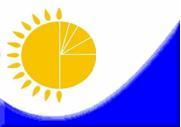 
Мемлекеттік статистика органдары құпиялылығына кепілдік береді
Конфиденциальность гарантируется органами государственной статистики
Мемлекеттік статистика органдары құпиялылығына кепілдік береді
Конфиденциальность гарантируется органами государственной статистики
Мемлекеттік статистика органдары құпиялылығына кепілдік береді
Конфиденциальность гарантируется органами государственной статистики
Приложение 3 к приказу Председателя Комитета по статистике Министерства национальной экономики Республики Казахстан от _____________ 2014 года № __
Жалпымемлекеттік статистикалық байқаудың статистикалық нысаны
Статистическая форма общегосударственного статистического наблюдения
Жалпымемлекеттік статистикалық байқаудың статистикалық нысаны
Статистическая форма общегосударственного статистического наблюдения
Жалпымемлекеттік статистикалық байқаудың статистикалық нысаны
Статистическая форма общегосударственного статистического наблюдения
Қазақстан Республикасы Ұлттық экономика министрлігінің Статистика комитеті төрағасының 2014 жылғы __________ № __ бұйрығына 3-қосымша
Аумақтық статистика органына тапсырылады
Представляется территориальному органу статистики
Аумақтық статистика органына тапсырылады
Представляется территориальному органу статистики
Аумақтық статистика органына тапсырылады
Представляется территориальному органу статистики
Аумақтық статистика органына тапсырылады
Представляется территориальному органу статистики
Статистикалық нысанды www.stat.gov.kz сайтынан алуға болады
Статистическую форму можно получить на сайте www.stat.gov.kz
Статистикалық нысанды www.stat.gov.kz сайтынан алуға болады
Статистическую форму можно получить на сайте www.stat.gov.kz
Статистикалық нысанды www.stat.gov.kz сайтынан алуға болады
Статистическую форму можно получить на сайте www.stat.gov.kz
Статистикалық нысанды www.stat.gov.kz сайтынан алуға болады
Статистическую форму можно получить на сайте www.stat.gov.kz
Мемлекеттік статистиканың тиісті органдарына дәйексіз деректерді ұсыну және алғашқы статистикалық деректерді тапсырмау "Әкімшілік құқық бұзушылық туралы" Қазақстан Республикасы Кодексінің 497-бабында көзделген әкімшілік құқық бұзушылықтар болып табылады.
Представление недостоверных и непредставление первичных статистических данных в соответствующие органы государственной статистики являются административными правонарушениями, предусмотренными статьей 497 Кодекса Республики Казахстан "Об административных правонарушениях".
Мемлекеттік статистиканың тиісті органдарына дәйексіз деректерді ұсыну және алғашқы статистикалық деректерді тапсырмау "Әкімшілік құқық бұзушылық туралы" Қазақстан Республикасы Кодексінің 497-бабында көзделген әкімшілік құқық бұзушылықтар болып табылады.
Представление недостоверных и непредставление первичных статистических данных в соответствующие органы государственной статистики являются административными правонарушениями, предусмотренными статьей 497 Кодекса Республики Казахстан "Об административных правонарушениях".
Мемлекеттік статистиканың тиісті органдарына дәйексіз деректерді ұсыну және алғашқы статистикалық деректерді тапсырмау "Әкімшілік құқық бұзушылық туралы" Қазақстан Республикасы Кодексінің 497-бабында көзделген әкімшілік құқық бұзушылықтар болып табылады.
Представление недостоверных и непредставление первичных статистических данных в соответствующие органы государственной статистики являются административными правонарушениями, предусмотренными статьей 497 Кодекса Республики Казахстан "Об административных правонарушениях".
Мемлекеттік статистиканың тиісті органдарына дәйексіз деректерді ұсыну және алғашқы статистикалық деректерді тапсырмау "Әкімшілік құқық бұзушылық туралы" Қазақстан Республикасы Кодексінің 497-бабында көзделген әкімшілік құқық бұзушылықтар болып табылады.
Представление недостоверных и непредставление первичных статистических данных в соответствующие органы государственной статистики являются административными правонарушениями, предусмотренными статьей 497 Кодекса Республики Казахстан "Об административных правонарушениях".
Мемлекеттік статистиканың тиісті органдарына дәйексіз деректерді ұсыну және алғашқы статистикалық деректерді тапсырмау "Әкімшілік құқық бұзушылық туралы" Қазақстан Республикасы Кодексінің 497-бабында көзделген әкімшілік құқық бұзушылықтар болып табылады.
Представление недостоверных и непредставление первичных статистических данных в соответствующие органы государственной статистики являются административными правонарушениями, предусмотренными статьей 497 Кодекса Республики Казахстан "Об административных правонарушениях".
Мемлекеттік статистиканың тиісті органдарына дәйексіз деректерді ұсыну және алғашқы статистикалық деректерді тапсырмау "Әкімшілік құқық бұзушылық туралы" Қазақстан Республикасы Кодексінің 497-бабында көзделген әкімшілік құқық бұзушылықтар болып табылады.
Представление недостоверных и непредставление первичных статистических данных в соответствующие органы государственной статистики являются административными правонарушениями, предусмотренными статьей 497 Кодекса Республики Казахстан "Об административных правонарушениях".
Статистикалық нысан коды 1361102 
Код статистической формы 1361102
Статистикалық нысан коды 1361102 
Код статистической формы 1361102
Статистикалық нысан коды 1361102 
Код статистической формы 1361102
Денсаулық сақтау мен әлеуметтік қызметтерді көрсету саласындағы көрсетілген қызметтердің көлемі туралы есеп
Денсаулық сақтау мен әлеуметтік қызметтерді көрсету саласындағы көрсетілген қызметтердің көлемі туралы есеп
Денсаулық сақтау мен әлеуметтік қызметтерді көрсету саласындағы көрсетілген қызметтердің көлемі туралы есеп
Денсаулық сақтау қызметтері
Услуги здравоохранения
Тоқсандық 
Квартальная 
Денсаулық сақтау қызметтері
Услуги здравоохранения
Тоқсандық 
Квартальная 
Денсаулық сақтау қызметтері
Услуги здравоохранения
Тоқсандық 
Квартальная 
Отчет об объеме оказанных услуг в области здравоохранения и предоставления социальных услуг
Есепті кезең тоқсан жыл
Отчетный период квартал год
Отчет об объеме оказанных услуг в области здравоохранения и предоставления социальных услуг
Есепті кезең тоқсан жыл
Отчетный период квартал год
Отчет об объеме оказанных услуг в области здравоохранения и предоставления социальных услуг
Есепті кезең тоқсан жыл
Отчетный период квартал год
Қызметкерлер санына қарамастан, қызметінің негізгі түрлері "Денсаулық сақтау мен әлеуметтік қызметтер" (Экономикалық қызмет түрлерінің жалпы жіктеуішінің кодына сәйкес (ЭКЖС) – 86, 87, 88) болып табылатын заңды тұлғалар және (немесе) олардың құрылымдық және оқшауланған бөлімшелері тапсырады.
Представляют юридические лица и (или) их структурные и обособленные подразделения с основным видами деятельности "Здравоохранение и социальные услуги" (согласно кодам Общего классификатора видов экономической деятельности (ОКЭД) – 86, 87, 88), независимо от численности работающих.
Қызметкерлер санына қарамастан, қызметінің негізгі түрлері "Денсаулық сақтау мен әлеуметтік қызметтер" (Экономикалық қызмет түрлерінің жалпы жіктеуішінің кодына сәйкес (ЭКЖС) – 86, 87, 88) болып табылатын заңды тұлғалар және (немесе) олардың құрылымдық және оқшауланған бөлімшелері тапсырады.
Представляют юридические лица и (или) их структурные и обособленные подразделения с основным видами деятельности "Здравоохранение и социальные услуги" (согласно кодам Общего классификатора видов экономической деятельности (ОКЭД) – 86, 87, 88), независимо от численности работающих.
Қызметкерлер санына қарамастан, қызметінің негізгі түрлері "Денсаулық сақтау мен әлеуметтік қызметтер" (Экономикалық қызмет түрлерінің жалпы жіктеуішінің кодына сәйкес (ЭКЖС) – 86, 87, 88) болып табылатын заңды тұлғалар және (немесе) олардың құрылымдық және оқшауланған бөлімшелері тапсырады.
Представляют юридические лица и (или) их структурные и обособленные подразделения с основным видами деятельности "Здравоохранение и социальные услуги" (согласно кодам Общего классификатора видов экономической деятельности (ОКЭД) – 86, 87, 88), независимо от численности работающих.
Қызметкерлер санына қарамастан, қызметінің негізгі түрлері "Денсаулық сақтау мен әлеуметтік қызметтер" (Экономикалық қызмет түрлерінің жалпы жіктеуішінің кодына сәйкес (ЭКЖС) – 86, 87, 88) болып табылатын заңды тұлғалар және (немесе) олардың құрылымдық және оқшауланған бөлімшелері тапсырады.
Представляют юридические лица и (или) их структурные и обособленные подразделения с основным видами деятельности "Здравоохранение и социальные услуги" (согласно кодам Общего классификатора видов экономической деятельности (ОКЭД) – 86, 87, 88), независимо от численности работающих.
Қызметкерлер санына қарамастан, қызметінің негізгі түрлері "Денсаулық сақтау мен әлеуметтік қызметтер" (Экономикалық қызмет түрлерінің жалпы жіктеуішінің кодына сәйкес (ЭКЖС) – 86, 87, 88) болып табылатын заңды тұлғалар және (немесе) олардың құрылымдық және оқшауланған бөлімшелері тапсырады.
Представляют юридические лица и (или) их структурные и обособленные подразделения с основным видами деятельности "Здравоохранение и социальные услуги" (согласно кодам Общего классификатора видов экономической деятельности (ОКЭД) – 86, 87, 88), независимо от численности работающих.
Қызметкерлер санына қарамастан, қызметінің негізгі түрлері "Денсаулық сақтау мен әлеуметтік қызметтер" (Экономикалық қызмет түрлерінің жалпы жіктеуішінің кодына сәйкес (ЭКЖС) – 86, 87, 88) болып табылатын заңды тұлғалар және (немесе) олардың құрылымдық және оқшауланған бөлімшелері тапсырады.
Представляют юридические лица и (или) их структурные и обособленные подразделения с основным видами деятельности "Здравоохранение и социальные услуги" (согласно кодам Общего классификатора видов экономической деятельности (ОКЭД) – 86, 87, 88), независимо от численности работающих.
Тапсыру мерзімі - есепті кезеңнен кейінгі 10-шы күн.
Срок представления – 10 числа после отчетного периода.
Тапсыру мерзімі - есепті кезеңнен кейінгі 10-шы күн.
Срок представления – 10 числа после отчетного периода.
Тапсыру мерзімі - есепті кезеңнен кейінгі 10-шы күн.
Срок представления – 10 числа после отчетного периода.
Тапсыру мерзімі - есепті кезеңнен кейінгі 10-шы күн.
Срок представления – 10 числа после отчетного периода.
Тапсыру мерзімі - есепті кезеңнен кейінгі 10-шы күн.
Срок представления – 10 числа после отчетного периода.
Тапсыру мерзімі - есепті кезеңнен кейінгі 10-шы күн.
Срок представления – 10 числа после отчетного периода.
БСН коды
код БИН
      Әкімшілік-аумақтық объектілер жіктеуішіне сәйкес аумақ коды (статистика органының қызметі толтырады)
      Код территории согласно Классификатору административно-территориальных объектов (заполняется работником органа статистики) 
Жол коды
Код строки
Қызметтің атауы
Наименование услуги
ЭҚТӨЖ бойынша қызмет түрінің коды
Код вида услуг по КПВЭД
Есепті кезеңге, барлығы
За отчетный период, всего
Соның ішінде қаражаттары есебінен:
В том числе за счет средств:
Соның ішінде қаражаттары есебінен:
В том числе за счет средств:
Соның ішінде қаражаттары есебінен:
В том числе за счет средств:
Жол коды
Код строки
Қызметтің атауы
Наименование услуги
ЭҚТӨЖ бойынша қызмет түрінің коды
Код вида услуг по КПВЭД
Есепті кезеңге, барлығы
За отчетный период, всего
бюджет
бюджета
халық
населения 
кәсіпорындар 
предприятий
А
Б
В
1
2
3
4
1
Денсаулық сақтау саласындағы көрсетілген қызметтердің көлемі, барлығы
Объем оказанных услуг в области здравоохранения, всего
86
соның ішінде:
в том числе:
х
х
х
х
х
Жол коды
Код строки
Қызметтің атауы
Наименование услуги
ЭҚТӨЖ бойынша қызмет түрінің коды
Код вида услуг по КПВЭД
Есепті кезеңге, барлығы
За отчетный период, всего
Соның ішінде қаражаттары есебінен:
В том числе за счет средств:
Соның ішінде қаражаттары есебінен:
В том числе за счет средств:
Соның ішінде қаражаттары есебінен:
В том числе за счет средств:
Жол коды
Код строки
Қызметтің атауы
Наименование услуги
ЭҚТӨЖ бойынша қызмет түрінің коды
Код вида услуг по КПВЭД
Есепті кезеңге, барлығы
За отчетный период, всего
бюджет
бюджета
халық
населения
кәсіпорындар
предприятий
А
Б
В
1
2
3
4
1.1
ауруханалардың қызметтері
услуги больниц
86.10.1
соның ішінде:
в том числе:
х
1.1.1
ауруханалардың хирургиялық бөлімшелерінің қызметтері
услуги хирургических отделений больниц
86.10.11
1.1.2
ауруханалар мен перзентханалардың гинекологиялық бөлімшелерінің қызметтері
услуги гинекологических отделений больниц и родильных домов
86.10.12
1.1.3
оңалту орталықтарының қызметтері
услуги центров реабилитации
86.10.13
1.1.4
психиатриялық ауруханалардың қызметтері
услуги психиатрических больниц
86.10.14
1.1.5
дәрігерлердің бақылауымен ұсынылатын ауруханалардың өзге де қызметтері 
услуги больниц, предоставляемые под контролем врачей, прочие
86.10.15
1.1.6
өзге де ауруханалардың қызметтері
услуги прочих больниц
86.10.19
Жол
коды
Код строки
Қызметтің атауы
Наименование услуги
ЭҚТӨЖ бойынша қызмет түрінің коды
Код вида услуг
по КПВЭД
Есепті кезеңге, барлығы
За отчетный период, всего
Соның ішінде қаражаттары есебінен:
В том числе за счет средств:
Соның ішінде қаражаттары есебінен:
В том числе за счет средств:
Соның ішінде қаражаттары есебінен:
В том числе за счет средств:
Жол
коды
Код строки
Қызметтің атауы
Наименование услуги
ЭҚТӨЖ бойынша қызмет түрінің коды
Код вида услуг
по КПВЭД
Есепті кезеңге, барлығы
За отчетный период, всего
бюджет
бюджета
халық
населения 
кәсіпорындар 
предприятий
А
Б
В
1
2
3
4
1.2
жалпы дәрігерлік тәжірибе саласындағы қызметтер
услуги в области врачебной практики общей
86.21.1
1.3
мамандандырылған дәрігерлік тәжірибе саласындағы қызметтер
услуги в области врачебной практики специализированной
86.22.1
1.4
стоматология саласындағы қызметтер
услуги в области стоматологии
86.23.1
1.5
адам денсаулығын қорғау бойынша өзге де қызметтер
услуги по охране здоровья человека прочие
86.90.1
2
Көрсетілген қызметтердің көлемі әлеуметтік, тұратын орынды қамтамасыз етумен, барлығы
Объем оказанных услуг социальных с обеспечением проживания, всего
87
соның ішінде:
в том числе:
х
х
х
х
х
2.1
Тұратын орынды қамтамасыз етумен науқастарды күту бойынша қызметтер
услуги по уходу за больными с обеспечением проживания
87.10.1
2.2
ақыл-ой немесе дене кемшіліктері, психикалық аурулар және наркологиялық ауытқулары бар адамдардың тұруымен байланысты қызметтер
услуги, связанные с проживанием лиц с умственными или физическими недостатками, психическими заболеваниями и наркологическими расстройствами
87.20.1
2.3
қарттар мен мүгедектерге арналған тұратын орынмен байланысты қызметтер
услуги, связанные с проживанием для престарелых и инвалидов
87.30.1
2.4
тұрумен байланысты өзге де қызметтер
услуги, связанные с проживанием, прочие
87.90.1
3
Көрсетілген қызметтердің көлемі әлеуметтік, тұратын орынды қамтамасыз етусіз, барлығы
Объем оказанных услуг социальных без обеспечения проживания, всего
88
соның ішінде:
в том числе:
х
х
х
х
х
3.1
тұратын орынмен қамтамасыз етусіз қарттар мен мүгедектерге арналған әлеуметтік қызметтер
услуги социальные без обеспечения проживания для престарелых и инвалидов
88.10.1
3.2
балалардың күндізгі күтімі бойынша қызметтер
услуги по дневному уходу за детьми
88.91.1
3.3
басқа да топтамаларға кірмеген, тұратын орынмен қамтамасыз етусіз көрсетілетін өзге де әлеуметтік қызметтер
услуги социальные без обеспечения проживания прочие, не включенные в другие группировки
88.99.1
Жол коды
Код строки
Қызметтің атауы
Наименование услуги
ЭҚТӨЖ бойынша қызмет түрінің коды
Код вида услуг по КПВЭД
Есепті жылға, барлығы
За отчетный год, всего
Соның ішінде қаражаттары есебінен:
В том числе за счет средств:
Соның ішінде қаражаттары есебінен:
В том числе за счет средств:
Соның ішінде қаражаттары есебінен:
В том числе за счет средств:
Жол коды
Код строки
Қызметтің атауы
Наименование услуги
ЭҚТӨЖ бойынша қызмет түрінің коды
Код вида услуг по КПВЭД
Есепті жылға, барлығы
За отчетный год, всего
бюджет
бюджета
халық
населения
кәсіпорындар
предприятий
А
Б
В
1
2
3
4
1
Көрсетілген қызметтер, барлығы
Оказано услуг, всего
хПриложение
к статистической форме "Отчет
об объеме оказанных услуг в
области здравоохранения и
предоставления социальных услуг"
(код 1361102, индекс Услуги
здравоохранения, периодичность
квартальная)
Жол коды
Код строки
ЭҚТӨЖ бойынша қызмет түрінің коды
Код вида услуг по КПВЭД
Қызметтің атауы
Наименование услуги
1
01
Ауыл шаруашылығы, аңшылық өнімдері және осылармен байланысты қызметтер 
Продукция сельского хозяйства, охоты и связанные с этим услуги
2
02
Орман шаруашылығының, ағаш дайындаудың өнімдері және осы саладағы қызметтер 
Продукция лесного хозяйства, лесозаготовок и услуги в этих областях
3
03
Балық және басқа да балық аулау өнімдері; аквадақылдар; балық аулау саласындағы көмекші қызметтер 
Рыба и продукция рыболовства прочая; аквакультура; услуги вспомогательные в области рыболовства
4
04
Тас көмір және лигнит
Уголь каменный и лигнит
5
05
Шикі мұнай және табиғи газ 
Нефть сырая и газ природный
6
06
Металл кендері
Руды металлические
7
07
Кен өндіру өнеркәсібінің өнімдері 
Продукция горнодобывающей промышленности
8
08
Кен өндіру өнеркәсібі саласындағы көмекші қызметтер 
Услуги вспомогательные в области горнодобывающей промышленности
9
09
Тамақ өнімдері 
Продукты пищевые
10
10
Сусындар
Напитки
11
11
Темекі өнімдері 
Изделия табачные
12
12
Тоқыма 
Текстиль
13
13
Киім заттары
Предметы одежды
14
14
Былғары және оған қатысты бұйымдар 
Кожа и изделия, относящиеся к ней
15
15
Ағаш және ағаш пен тығындардан жасалған бұйымдар (жиһаздан басқа), сабаннан жасалған бұйымдар және өруге арналған материалдар 
Древесина и изделия из древесины и пробки (кроме мебели), изделия из соломки и материалов для плетения
16
16
Қағаз және қағаз бұйымдары
Бумага и изделия бумажные
17
17
Басып шығару және жаңғырту бойынша қызметтер 
Услуги по печатанию и воспроизведению
18
18
Кокс және мұнайды қайта өңдеу өнімдері 
Кокс и продукция переработки нефти
19
19
Химиялық заттар және химиялық өнімдер 
Вещества химические и продукты химические
20
20
Фармацевтикалық өнімдер және негізгі фармацевтикалық препараттар
Продукты фармацевтические и препараты фармацевтические основные
21
21
Резеңке және пластмасса бұйымдары
Изделия резиновые и пластмассовые
22
22
Өзге де металл емес минералды бұйымдар 
Изделия минеральные неметаллические прочие
23
23
Негізгі металдар
Металлы основные
24
24
Машиналар мен жабдықтардан басқа дайын металл өнімдер 
Изделия металлические готовые, кроме машин и оборудования
25
25
Компьютерлер, электронды және оптикалық өнімдер 
Компьютеры, продукция электронная и оптическая
26
26
Электр жабдықтары
Оборудование электрическое
27
27
Басқа топтамаларға енгізілмеген машиналар мен жабдықтар 
Машины и оборудование, не включенные в другие группировки
28
28
Автомобильдер, тіркемелер және жартылай тіркемелер
Автомобили, прицепы и полуприцепы
29
29
Өзге де көлік жабдығы 
Оборудование транспортное прочее
30
30
Жиһаз
Мебель
31
31
Өзге де дайын бұйымдар
Изделия готовые прочие
32
32
Машиналар мен жабдықтарды жөндеу және орнату бойынша қызметтер 
Услуги по ремонту и установке машин и оборудования
33
33
Электр энергиясы, газ, бу және ыстық су
Электроэнергия, газ, пар и вода горячая
34
34
Табиғи су; суды өңдеу және бөлу бойынша қызметтер 
Вода природная, услуги по обработке и распределению воды
35
35
Кәріз бойынша қызметтер, ағынды су
Услуги по канализации; воды сточные
36
36
Қалдықтарды жинау, өңдеу және жою бойынша қызметтер; қайталама шикізатты алу бойынша қызметтер 
Услуги по сбору, обработке и удалению отходов, услуги по получению вторичного сырья
37
37
Зарарсыздандыру бойынша қызметтер және қалдықтарды жою саласындағы өзге де қызметтер
Услуги по обеззараживанию и услуги в области удаления отходов прочие
38
38
Ғимараттар мен ғимараттарды салу бойынша жұмыстар
Работы по возведению зданий и сооружений
39
39
Азаматтық құрылыс объектілерін салу бойынша құрылыс жұмыстары 
Работы строительные по возведению объектов гражданского строительства
40
40
Мамандандырылған құрылыс жұмыстары 
Работы строительные специализированные
41
41
Көтерме және бөлшек сауда бойынша қызметтер; автомобильдер мен мотоциклдерді жөндеу бойынша қызметтер
Услуги по торговле оптовой и розничной; услуги по ремонту автомобилей и мотоциклов
42
42
Автомобильдер мен мотоциклдер саудасынан басқа, көтерме сауда бойынша қызметтер
Услуги по торговле оптовой, кроме торговли автомобилями и мотоциклами
43
43
Автомобиль мен мотоциклдерді қоспағанда, бөлшек сауда бойынша қызметтер
Услуги по торговле розничной, за исключением автомобилями и мотоциклами
44
44
Құрлық көлігінің қызметтері және құбыр жолдарымен тасымалдау
Услуги сухопутного транспорта и транспортирование по трубопроводам
45
45
Су көлігінің қызметтері
Услуги водного транспорта
46
46
Әуе көлігінің қызметтері
Услуги воздушного транспорта
47
47
Сақтау бойынша қызметтер және қосалқы көлік қызметтері
Услуги по хранению и услуги транспортные вспомогательные
48
48
Почталық және курьерлік қызметтер
Услуги почтовые и курьерские
49
49
Тұратын орынды ұйымдастыру бойынша қызметтер
Услуги по организации проживания
50
50
Тамақ өнімдері мен сусындарды ұсыну бойынша қызметтер 
Услуги по предоставлению продуктов питания и напитков
51
51
Баспа қызметтері
Услуги по изданию
52
52
Кино, бейнефильмдер және телевизиялық бағдарламалар, фонограмма мен музыкалық жазбалар шығару бойынша қызметтер 
Услуги по производству кино, видеофильмов и телевизионных программ, фонограмм и музыкальных записей
53
53
Бағдарламалар мен телерадиохабарлар жасау бойынша қызметтер 
Услуги по созданию программ и телерадиовещанию
54
54
Байланыс қызметтері
Услуги связи
55
55
Компьютерлік бағдарламалау бойынша қызметтер, кеңес беру және осыған ұқсас қызметтер 
Услуги по компьютерному программированию, услуги консультационные и аналогичные
56
56
Ақпараттық қызметтер
Услуги информационные
57
57
Қаржы қызметтері, сақтандыру және зейнетақымен қамтамасыз ету бойынша қызметтерден басқа
Услуги финансовые, кроме услуг по страхованию и обеспечению пенсионному
58
58
Сақтандыру, қайта сақтандыру және зейнетақымен қамтамасыз ету бойынша қызметтер, міндетті әлеуметтік қамтамасыз ету бойынша қызметтерден басқа
Услуги по страхованию, перестрахованию и пенсионному обеспечению, кроме услуг по обязательному социальному обеспечению
59
59
Қаржы делдалдығына және сақтандыруға қатысты көмекші қызметтер 
Услуги вспомогательные по отношению к финансовому посредничеству и страхованию
60
60
Жылжымайтын мүлікпен байланысты қызметтер
Услуги, связанные с имуществом недвижимым
61
61
Заң және бухгалтерлік қызметтер 
Услуги юридические и бухгалтерские
62
62
Бас компаниялардың қызметтері; басқару мәселелері бойынша кеңес беру қызметтері
Услуги головных компаний; услуги консультационные по вопросам управления
63
63
Сәулет, инженерлік ізденістер, техникалық сынақтар және талдау саласындағы қызметтер 
Услуги в области архитектуры, инженерных изысканий, технических испытаний и анализа
64
64
Ғылыми зерттеулер мен әзірлемелер бойынша қызметтер 
Услуги по научным исследованиям и разработкам
65
65
Жарнама және нарықты зерттеу саласындағы қызметтер 
Услуги в области рекламы и изучения рынка
66
66
Өзге де кәсіптік, ғылыми және техникалық қызметтер
Услуги профессиональные, научные и технические прочие
67
67
Ветеринарлық қызметтер 
Услуги ветеринарные
68
68
Жалға беру бойынша қызметтер
Услуги по аренде
69
69
Жұмысқа орналастыру бойынша қызметтер
Услуги по трудоустройству
70
70
Туристік агенттіктердің, туроператорлардың қызметтері және брондау бойынша қызметтер мен оларға ілеспе қызметтер
Услуги туристических агентств, туроператоров и услуги по бронированию и сопутствующие им услуги
71
71
Тергеу жүргізу және қауіпсіздікті қамтамасыз ету бойынша қызметтер 
Услуги по проведению расследований и обеспечению безопасности
72
72
Ғимараттарға және аумақтарға қызмет көрсету саласындағы қызметтер
Услуги в области обслуживания зданий и территорий
73
73
Кеңселік әкімшілік, кеңселік қосалқы және өзге де қызметтер
Услуги офисные административные, офисные вспомогательные и прочие
74
74
Мемлекеттік басқару және қорғаныс саласындағы қызметтер; міндетті әлеуметтік қамсыздандыру бойынша қызметтер 
Услуги в области государственного управления и обороны, услуги по обязательному социальному обеспечению
75
75
Білім беру саласындағы қызметтер 
Услуги в области образования
76
76
Шығармашылық, өнер және ойын-сауық саласындағы қызметтер
Услуги в области творчества, искусства и развлечений
77
77
Кітапханалар, мұрағаттар, мұражайлар және өзге де мәдени мекемелердің қызметтері 
Услуги библиотек, архивов, музеев и прочих культурных учреждений
78
78
Құмар ойындарын және бәс тігуді ұйымдастыру бойынша қызметтер 
Услуги по организации азартных игр и заключению пари
79
79
Спорт қызметтері және демалысты ұйымдастыру бойынша қызметтер 
Услуги спортивные и услуги по организации отдыха
80
80
Мүшелік ұйымдардың қызметтері
Услуги членских организаций
81
81
Компьютерлерді, жеке қолданатын заттарды және тұрмыстық тауарларды жөндеу бойынша қызметтер
Услуги по ремонту компьютеров, предметов личного потребления и бытовых товаров
82
82
Кенселік әкімшілік, кеңселік қосалқы және өзге де қызметтер
Услуги офисные административные, офисные вспомогательные и прочие
83
83
Үй шаруашылықтарының жұмыс беруші ретінде үй қызметшісіне арналған қызметтері 
Услуги домашних хозяйств в качестве работодателей для домашней прислуги
84
85
Білім беру саласындағы қызметтер
Услуги в области образования 
85
90
Шығармашылық, өнер және ойын-сауық саласындағы қызметтер
Услуги в области творчества, искусства и развлечений
86
91
Кітапханалар, мұрағаттар, мұражайлар және өзге де мәдени мекемелердің қызметтері 
Услуги библиотек, архивов, музеев и прочих культурных учреждений
87
92
Құмар ойындар және бәс тігуді ұйымдастыру бойынша қызметтер 
Услуги по организации азартных игр и заключению пари
88
93
Спорт қызметтері және демалысты ұйымдастыру бойынша қызметтер 
Услуги спортивные и услуги по организации отдыха
89
94
Мүше- ұйымдардың қызметтері
Услуги членских организаций
90
95
Компьютерлерді, жеке қолданатын заттарды және тұрмыстық тауарларды жөндеу бойынша қызметтер
Услуги по ремонту компьютеров, предметов личного потребления и бытовых товаров
91
96
Өзге де жеке қызметтер 
Услуги индивидуальные прочие
92
97
Үй шаруашылықтарының жұмыс беруші ретінде үй қызметшісіне арналған қызметтері 
Услуги домашних хозяйств в качестве работодателей для домашней прислуги
93
98
Үй шаруашылықтарының өзі тұтыну үшін әртүрлі тауарларды өндіруі бойынша қызметтер 
Услуги частных домашних хозяйств по производству разнообразных товаров для собственного потребления
94
99
Аумақтан тыс ұйымдар мен органдардың қызметтері
Услуги экстерриториальных организаций и органовПриложение 4
к приказу Председателя
Комитета по статистике Министерства
национальной экономики Республики Казахстан
от 14 ноября 2014 года № 51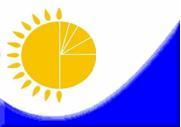 
Мемлекеттік статистика органдары құпиялылығына кепілдік береді
Конфиденциальность гарантируется органами государственной статистики
Жалпымемлекеттік статистикалық байқаудың статистикалық нысаны
Статистическая форма общегосударственного статистического наблюдения
Мемлекеттік статистика органдары құпиялылығына кепілдік береді
Конфиденциальность гарантируется органами государственной статистики
Жалпымемлекеттік статистикалық байқаудың статистикалық нысаны
Статистическая форма общегосударственного статистического наблюдения
Мемлекеттік статистика органдары құпиялылығына кепілдік береді
Конфиденциальность гарантируется органами государственной статистики
Жалпымемлекеттік статистикалық байқаудың статистикалық нысаны
Статистическая форма общегосударственного статистического наблюдения
Мемлекеттік статистика органдары құпиялылығына кепілдік береді
Конфиденциальность гарантируется органами государственной статистики
Жалпымемлекеттік статистикалық байқаудың статистикалық нысаны
Статистическая форма общегосударственного статистического наблюдения
Мемлекеттік статистика органдары құпиялылығына кепілдік береді
Конфиденциальность гарантируется органами государственной статистики
Жалпымемлекеттік статистикалық байқаудың статистикалық нысаны
Статистическая форма общегосударственного статистического наблюдения
Қазақстан Республикасы
Ұлттық экономика министрлігінің Статистика комитеті Төрағасының 2014 жылғы 14 қарашадағы № 51 бұйрығына 5-қосымша
Приложение 5 к приказу Председателя Комитета по статистике Министерства национальной экономики Республики Казахстан от 14 ноября 2014 года № 51
Қазақстан Республикасы
Ұлттық экономика министрлігінің Статистика комитеті Төрағасының 2014 жылғы 14 қарашадағы № 51 бұйрығына 5-қосымша
Приложение 5 к приказу Председателя Комитета по статистике Министерства национальной экономики Республики Казахстан от 14 ноября 2014 года № 51
Аумақтық статистика органына тапсырылады
Представляется территориальному органу статистики
Аумақтық статистика органына тапсырылады
Представляется территориальному органу статистики
Аумақтық статистика органына тапсырылады
Представляется территориальному органу статистики
Аумақтық статистика органына тапсырылады
Представляется территориальному органу статистики
Аумақтық статистика органына тапсырылады
Представляется территориальному органу статистики
Статистикалық нысанды www.stat.gov.kz сайтынан алуға болады.
Статистическую форму можно получить на сайте www.stat.gov.kz.
Статистикалық нысанды www.stat.gov.kz сайтынан алуға болады.
Статистическую форму можно получить на сайте www.stat.gov.kz.
Статистикалық нысанды www.stat.gov.kz сайтынан алуға болады.
Статистическую форму можно получить на сайте www.stat.gov.kz.
Статистикалық нысанды www.stat.gov.kz сайтынан алуға болады.
Статистическую форму можно получить на сайте www.stat.gov.kz.
Статистикалық нысанды www.stat.gov.kz сайтынан алуға болады.
Статистическую форму можно получить на сайте www.stat.gov.kz.
Мемлекеттік статистиканың тиісті органдарына дәйексіз деректерді ұсыну және алғашқы статистикалық деректерді тапсырмау "Әкімшілік құқық бұзушылық туралы" Қазақстан Республикасы Кодексінің 497-бабында көзделген әкімшілік құқық бұзушылықтар болып табылады.
Представление недостоверных и непредставление первичных статистических данных в соответствующие органы государственной статистики являются административными правонарушениями, предусмотренными статьей 497 Кодекса Республики Казахстан "Об административных правонарушениях".
Мемлекеттік статистиканың тиісті органдарына дәйексіз деректерді ұсыну және алғашқы статистикалық деректерді тапсырмау "Әкімшілік құқық бұзушылық туралы" Қазақстан Республикасы Кодексінің 497-бабында көзделген әкімшілік құқық бұзушылықтар болып табылады.
Представление недостоверных и непредставление первичных статистических данных в соответствующие органы государственной статистики являются административными правонарушениями, предусмотренными статьей 497 Кодекса Республики Казахстан "Об административных правонарушениях".
Мемлекеттік статистиканың тиісті органдарына дәйексіз деректерді ұсыну және алғашқы статистикалық деректерді тапсырмау "Әкімшілік құқық бұзушылық туралы" Қазақстан Республикасы Кодексінің 497-бабында көзделген әкімшілік құқық бұзушылықтар болып табылады.
Представление недостоверных и непредставление первичных статистических данных в соответствующие органы государственной статистики являются административными правонарушениями, предусмотренными статьей 497 Кодекса Республики Казахстан "Об административных правонарушениях".
Мемлекеттік статистиканың тиісті органдарына дәйексіз деректерді ұсыну және алғашқы статистикалық деректерді тапсырмау "Әкімшілік құқық бұзушылық туралы" Қазақстан Республикасы Кодексінің 497-бабында көзделген әкімшілік құқық бұзушылықтар болып табылады.
Представление недостоверных и непредставление первичных статистических данных в соответствующие органы государственной статистики являются административными правонарушениями, предусмотренными статьей 497 Кодекса Республики Казахстан "Об административных правонарушениях".
Мемлекеттік статистиканың тиісті органдарына дәйексіз деректерді ұсыну және алғашқы статистикалық деректерді тапсырмау "Әкімшілік құқық бұзушылық туралы" Қазақстан Республикасы Кодексінің 497-бабында көзделген әкімшілік құқық бұзушылықтар болып табылады.
Представление недостоверных и непредставление первичных статистических данных в соответствующие органы государственной статистики являются административными правонарушениями, предусмотренными статьей 497 Кодекса Республики Казахстан "Об административных правонарушениях".
Мемлекеттік статистиканың тиісті органдарына дәйексіз деректерді ұсыну және алғашқы статистикалық деректерді тапсырмау "Әкімшілік құқық бұзушылық туралы" Қазақстан Республикасы Кодексінің 497-бабында көзделген әкімшілік құқық бұзушылықтар болып табылады.
Представление недостоверных и непредставление первичных статистических данных в соответствующие органы государственной статистики являются административными правонарушениями, предусмотренными статьей 497 Кодекса Республики Казахстан "Об административных правонарушениях".
Мемлекеттік статистиканың тиісті органдарына дәйексіз деректерді ұсыну және алғашқы статистикалық деректерді тапсырмау "Әкімшілік құқық бұзушылық туралы" Қазақстан Республикасы Кодексінің 497-бабында көзделген әкімшілік құқық бұзушылықтар болып табылады.
Представление недостоверных и непредставление первичных статистических данных в соответствующие органы государственной статистики являются административными правонарушениями, предусмотренными статьей 497 Кодекса Республики Казахстан "Об административных правонарушениях".
Мемлекеттік статистиканың тиісті органдарына дәйексіз деректерді ұсыну және алғашқы статистикалық деректерді тапсырмау "Әкімшілік құқық бұзушылық туралы" Қазақстан Республикасы Кодексінің 497-бабында көзделген әкімшілік құқық бұзушылықтар болып табылады.
Представление недостоверных и непредставление первичных статистических данных в соответствующие органы государственной статистики являются административными правонарушениями, предусмотренными статьей 497 Кодекса Республики Казахстан "Об административных правонарушениях".
Мемлекеттік статистиканың тиісті органдарына дәйексіз деректерді ұсыну және алғашқы статистикалық деректерді тапсырмау "Әкімшілік құқық бұзушылық туралы" Қазақстан Республикасы Кодексінің 497-бабында көзделген әкімшілік құқық бұзушылықтар болып табылады.
Представление недостоверных и непредставление первичных статистических данных в соответствующие органы государственной статистики являются административными правонарушениями, предусмотренными статьей 497 Кодекса Республики Казахстан "Об административных правонарушениях".
Статистикалық нысан коды 6941104
Код статистической формы 6941104
Статистикалық нысан коды 6941104
Код статистической формы 6941104
Статистикалық нысан коды 6941104
Код статистической формы 6941104
Санаториялық-курорттық қызмет туралы есеп
Отчет о санаторно-курортной деятельности 
Санаториялық-курорттық қызмет туралы есеп
Отчет о санаторно-курортной деятельности 
Санаториялық-курорттық қызмет туралы есеп
Отчет о санаторно-курортной деятельности 
Санаториялық-курорттық қызмет туралы есеп
Отчет о санаторно-курортной деятельности 
Санаториялық-курорттық қызмет туралы есеп
Отчет о санаторно-курортной деятельности 
Санаториялық-курорттық қызмет туралы есеп
Отчет о санаторно-курортной деятельности 
1-санаторий
1-санаторий
1-санаторий
Санаториялық-курорттық қызмет туралы есеп
Отчет о санаторно-курортной деятельности 
Санаториялық-курорттық қызмет туралы есеп
Отчет о санаторно-курортной деятельности 
Санаториялық-курорттық қызмет туралы есеп
Отчет о санаторно-курортной деятельности 
Санаториялық-курорттық қызмет туралы есеп
Отчет о санаторно-курортной деятельности 
Санаториялық-курорттық қызмет туралы есеп
Отчет о санаторно-курортной деятельности 
Санаториялық-курорттық қызмет туралы есеп
Отчет о санаторно-курортной деятельности 
Жылдық
Годовая
Жылдық
Годовая
Жылдық
Годовая
Жылдық
Годовая
Есепті кезең
Отчетный период
Есепті кезең
Отчетный период
жыл
год
Осы статистикалық нысанға қосымшада келтірілген санаториялық-курорттық ұйымдардың тізбесіне сәйкес қызметтің негізгі және қосалқы түрлері бар заңды тұлғалар және (немесе) олардың құрылымдық және оқшауланған бөлімшелері, дара кәсіпкерлер (бұдан әрі - санаториялық-курорттық ұйымдар) тапсырады.
Представляют юридические лица и (или) их структурные и обособленные подразделения с основным и вторичным видами деятельности, индивидуальные предприниматели (далее - санаторно-курортные организации) согласно Перечню санаторно-курортных организаций, приведенному в приложении к настоящей статистической форме.
Тапсыру мерзімі – есепті кезеңнен кейінгі 25 қаңтар.
Срок предоставления – 25 января после отчетного периода.
Осы статистикалық нысанға қосымшада келтірілген санаториялық-курорттық ұйымдардың тізбесіне сәйкес қызметтің негізгі және қосалқы түрлері бар заңды тұлғалар және (немесе) олардың құрылымдық және оқшауланған бөлімшелері, дара кәсіпкерлер (бұдан әрі - санаториялық-курорттық ұйымдар) тапсырады.
Представляют юридические лица и (или) их структурные и обособленные подразделения с основным и вторичным видами деятельности, индивидуальные предприниматели (далее - санаторно-курортные организации) согласно Перечню санаторно-курортных организаций, приведенному в приложении к настоящей статистической форме.
Тапсыру мерзімі – есепті кезеңнен кейінгі 25 қаңтар.
Срок предоставления – 25 января после отчетного периода.
Осы статистикалық нысанға қосымшада келтірілген санаториялық-курорттық ұйымдардың тізбесіне сәйкес қызметтің негізгі және қосалқы түрлері бар заңды тұлғалар және (немесе) олардың құрылымдық және оқшауланған бөлімшелері, дара кәсіпкерлер (бұдан әрі - санаториялық-курорттық ұйымдар) тапсырады.
Представляют юридические лица и (или) их структурные и обособленные подразделения с основным и вторичным видами деятельности, индивидуальные предприниматели (далее - санаторно-курортные организации) согласно Перечню санаторно-курортных организаций, приведенному в приложении к настоящей статистической форме.
Тапсыру мерзімі – есепті кезеңнен кейінгі 25 қаңтар.
Срок предоставления – 25 января после отчетного периода.
Осы статистикалық нысанға қосымшада келтірілген санаториялық-курорттық ұйымдардың тізбесіне сәйкес қызметтің негізгі және қосалқы түрлері бар заңды тұлғалар және (немесе) олардың құрылымдық және оқшауланған бөлімшелері, дара кәсіпкерлер (бұдан әрі - санаториялық-курорттық ұйымдар) тапсырады.
Представляют юридические лица и (или) их структурные и обособленные подразделения с основным и вторичным видами деятельности, индивидуальные предприниматели (далее - санаторно-курортные организации) согласно Перечню санаторно-курортных организаций, приведенному в приложении к настоящей статистической форме.
Тапсыру мерзімі – есепті кезеңнен кейінгі 25 қаңтар.
Срок предоставления – 25 января после отчетного периода.
Осы статистикалық нысанға қосымшада келтірілген санаториялық-курорттық ұйымдардың тізбесіне сәйкес қызметтің негізгі және қосалқы түрлері бар заңды тұлғалар және (немесе) олардың құрылымдық және оқшауланған бөлімшелері, дара кәсіпкерлер (бұдан әрі - санаториялық-курорттық ұйымдар) тапсырады.
Представляют юридические лица и (или) их структурные и обособленные подразделения с основным и вторичным видами деятельности, индивидуальные предприниматели (далее - санаторно-курортные организации) согласно Перечню санаторно-курортных организаций, приведенному в приложении к настоящей статистической форме.
Тапсыру мерзімі – есепті кезеңнен кейінгі 25 қаңтар.
Срок предоставления – 25 января после отчетного периода.
Осы статистикалық нысанға қосымшада келтірілген санаториялық-курорттық ұйымдардың тізбесіне сәйкес қызметтің негізгі және қосалқы түрлері бар заңды тұлғалар және (немесе) олардың құрылымдық және оқшауланған бөлімшелері, дара кәсіпкерлер (бұдан әрі - санаториялық-курорттық ұйымдар) тапсырады.
Представляют юридические лица и (или) их структурные и обособленные подразделения с основным и вторичным видами деятельности, индивидуальные предприниматели (далее - санаторно-курортные организации) согласно Перечню санаторно-курортных организаций, приведенному в приложении к настоящей статистической форме.
Тапсыру мерзімі – есепті кезеңнен кейінгі 25 қаңтар.
Срок предоставления – 25 января после отчетного периода.
Осы статистикалық нысанға қосымшада келтірілген санаториялық-курорттық ұйымдардың тізбесіне сәйкес қызметтің негізгі және қосалқы түрлері бар заңды тұлғалар және (немесе) олардың құрылымдық және оқшауланған бөлімшелері, дара кәсіпкерлер (бұдан әрі - санаториялық-курорттық ұйымдар) тапсырады.
Представляют юридические лица и (или) их структурные и обособленные подразделения с основным и вторичным видами деятельности, индивидуальные предприниматели (далее - санаторно-курортные организации) согласно Перечню санаторно-курортных организаций, приведенному в приложении к настоящей статистической форме.
Тапсыру мерзімі – есепті кезеңнен кейінгі 25 қаңтар.
Срок предоставления – 25 января после отчетного периода.
Осы статистикалық нысанға қосымшада келтірілген санаториялық-курорттық ұйымдардың тізбесіне сәйкес қызметтің негізгі және қосалқы түрлері бар заңды тұлғалар және (немесе) олардың құрылымдық және оқшауланған бөлімшелері, дара кәсіпкерлер (бұдан әрі - санаториялық-курорттық ұйымдар) тапсырады.
Представляют юридические лица и (или) их структурные и обособленные подразделения с основным и вторичным видами деятельности, индивидуальные предприниматели (далее - санаторно-курортные организации) согласно Перечню санаторно-курортных организаций, приведенному в приложении к настоящей статистической форме.
Тапсыру мерзімі – есепті кезеңнен кейінгі 25 қаңтар.
Срок предоставления – 25 января после отчетного периода.
Осы статистикалық нысанға қосымшада келтірілген санаториялық-курорттық ұйымдардың тізбесіне сәйкес қызметтің негізгі және қосалқы түрлері бар заңды тұлғалар және (немесе) олардың құрылымдық және оқшауланған бөлімшелері, дара кәсіпкерлер (бұдан әрі - санаториялық-курорттық ұйымдар) тапсырады.
Представляют юридические лица и (или) их структурные и обособленные подразделения с основным и вторичным видами деятельности, индивидуальные предприниматели (далее - санаторно-курортные организации) согласно Перечню санаторно-курортных организаций, приведенному в приложении к настоящей статистической форме.
Тапсыру мерзімі – есепті кезеңнен кейінгі 25 қаңтар.
Срок предоставления – 25 января после отчетного периода.
БСН коды
код БИН
ЖСН коды
код ИИН
Әкімшілік-аумақтық объектілер жіктеуішіне сәйкес аумақ коды (статистика органының қызметкері толтырады)
Код территории согласно Классификатору административно-территориальных объектов (заполняется работником органа статистики)
Ұйым коды1: 
Код организации1:
2.Бағыныстылығының (немесе бағыныстылығы жоқ) белгісі
Признак подчиненности(или отсутствие подчиненности)
_______________________________________________
(министрлік (ведомство) атауы немесе дербес мәртебесі)
(название министерства (ведомство) или самостоятельный статус)
3. Санаториялық-курорттық ұйымның медициналық персоналының сипаттамасы
Характеристика медицинского персонала санаторно-курортной организации
Жол коды
Код строки
Көрсеткіштің атауы
Наименование показателя
Барлығы
Всего
Оның ішінде әйелдер
В том числе женщины
Жалпы санынан мына жастағылар
Из общего числа в возрасте
Жалпы санынан мына жастағылар
Из общего числа в возрасте
Жалпы санынан мына жастағылар
Из общего числа в возрасте
Жалпы санынан мына жастағылар
Из общего числа в возрасте
Жалпы санынан мына жастағылар
Из общего числа в возрасте
Жалпы санынан мына жастағылар
Из общего числа в возрасте
Толық емес жұмыс күнінде жұмыс істейтін және қоса атқарушылық бойынша қабылданған азаматтық-құқықтық сипаттағы шарттар бойынша жұмыс істейтін қызметкерлер саны
Численность работников, выполняющих работы по договорам гражданско-правового характера, работающих неполное рабочее время и принятых по совместительству
Жол коды
Код строки
Көрсеткіштің атауы
Наименование показателя
Барлығы
Всего
Оның ішінде әйелдер
В том числе женщины
30 жасқа дейін
до 30 лет
30-59 жастағы
30-59 лет
30-59 жастағы
30-59 лет
60-63 жастағы
60-63 года
60-63 жастағы
60-63 года
64 жастағылар және одан асқандар
64 года и старше
Толық емес жұмыс күнінде жұмыс істейтін және қоса атқарушылық бойынша қабылданған азаматтық-құқықтық сипаттағы шарттар бойынша жұмыс істейтін қызметкерлер саны
Численность работников, выполняющих работы по договорам гражданско-правового характера, работающих неполное рабочее время и принятых по совместительству
Жол коды
Код строки
Көрсеткіштің атауы
Наименование показателя
Барлығы
Всего
Оның ішінде әйелдер
В том числе женщины
30 жасқа дейін
до 30 лет
барлығы
всего
одан 57 жастағы әйелдер
из них женщины в возрасте 57 лет
барлығы
всего
одан 62 жастағы ерлер
из них мужчины в возрасте 62 года
64 жастағылар және одан асқандар
64 года и старше
Толық емес жұмыс күнінде жұмыс істейтін және қоса атқарушылық бойынша қабылданған азаматтық-құқықтық сипаттағы шарттар бойынша жұмыс істейтін қызметкерлер саны
Численность работников, выполняющих работы по договорам гражданско-правового характера, работающих неполное рабочее время и принятых по совместительству
А
Б
1
2
3
4
5
6
7
8
9
1
Жыл соңына санаториялық -курорттықұйымның дәрігерлерінің саны, адам
Численность врачей санаторно-курортной организации на конец года, человек
2
Жыл соңына санаториялық -курорттықұйымның орта медициналық персоналдың саны, адам 
Численность среднего медицинского персонала санаторно-курортной организации на конец года, человек
2.1
одан тіс дәрігерлері
из них зубные врачи
Жыл бойы
Круглогодовые
Ең көп қабылдаған айдағы төсек саны
В месяц максимального развертывания
А
Б
1
2
1
Санаторий төсектерінің саны, жыл соңына, бірлік
Число санаторных коек, на конец года, единиц 
1.1
соның ішінде балаларға арналған санаторий төсектерінің саны, бірлік
в том числе число санаторных коек для детей, единиц
2
Өткізілген тәулік-күн, тәулік-күн
Проведено койко-дней, койко-день
2.1
оның ішінде резидент еместерге
из них нерезидентам
Жол коды
Код строки
Бір жылда емделгендер (дем алғандар) саны, адам
Численность лечившихся (отдохнувших) за год, человек
Бір жылда емделгендер (дем алғандар) саны, адам
Численность лечившихся (отдохнувших) за год, человек
Бір жылда емделгендер (дем алғандар) саны, адам
Численность лечившихся (отдохнувших) за год, человек
Бір жылда емделгендер (дем алғандар) саны, адам
Численность лечившихся (отдохнувших) за год, человек
Жол коды
Код строки
барлығы
всего
одан
из них
одан
из них
одан
из них
Жол коды
Код строки
барлығы
всего
әйелдер
женщины
резидент еместер
нерезиденты
күндізгі стационарда
в дневном стационаре
А
1
2
3
4
1Приложение к статистической форме "Отчет о
санаторно-курортной деятельности"
(код 6941104, индекс 1-санаторий, периодичность
годовая)
Жол код
Код строки
Айқындама коды
Код позиции
Атауы
Наименование
1
05
Қалпына келтіру емі және медициналық оңалту ұйымдары
Организации восстановительного лечения и медицинской реабилитации
2
05.01
Санаторий
Санаторий
3
05.02
Мамандандырылған санаторий
Специализированный санаторий
4
05.03
Профилакторий
Профилакторий
5
05.04
Оңалту орталығы
Реабилитационный центр
6
05.99
Басқа да
ДругиеПриложение 6
к приказу Председателя Комитета
по статистике Министерства
национальной экономики
Республики Казахстан
от 14 ноября 2014 года № 51Приложение 7
к приказу Председателя
Комитета по статистике Министерства
национальной экономики Республики Казахстан
от 14 ноября 2014 года № 51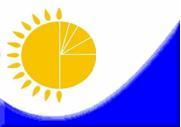 
Мемлекеттік статистика органдары құпиялылығына кепілдік береді
Конфиденциальность гарантируется органами государственной статистики
Мемлекеттік статистика органдары құпиялылығына кепілдік береді
Конфиденциальность гарантируется органами государственной статистики
Мемлекеттік статистика органдары құпиялылығына кепілдік береді
Конфиденциальность гарантируется органами государственной статистики
Қазақстан Республикасы Ұлттық экономика министрлігінің Статистика комитеті төрағасының 2014 жылғы 14 қарашадағы № 51 бұйрығына 7-қосымша
Қазақстан Республикасы Ұлттық экономика министрлігінің Статистика комитеті төрағасының 2014 жылғы 14 қарашадағы № 51 бұйрығына 7-қосымша
Қазақстан Республикасы Ұлттық экономика министрлігінің Статистика комитеті төрағасының 2014 жылғы 14 қарашадағы № 51 бұйрығына 7-қосымша
Жалпымемлекеттік статистикалық байқаудың статистикалық нысаны 
Статистическая форма общегосударственного статистического наблюдения
Жалпымемлекеттік статистикалық байқаудың статистикалық нысаны 
Статистическая форма общегосударственного статистического наблюдения
Жалпымемлекеттік статистикалық байқаудың статистикалық нысаны 
Статистическая форма общегосударственного статистического наблюдения
Аумақтық статистика органына тапсырылады
Представляется территориальному органу статистики 
Аумақтық статистика органына тапсырылады
Представляется территориальному органу статистики 
Аумақтық статистика органына тапсырылады
Представляется территориальному органу статистики 
Статистикалық нысанды www.stat.gov.kz сайтынан алуға болады
Статистическую форму можно получить на сайте www.stat.gov.kz
Статистикалық нысанды www.stat.gov.kz сайтынан алуға болады
Статистическую форму можно получить на сайте www.stat.gov.kz
Статистикалық нысанды www.stat.gov.kz сайтынан алуға болады
Статистическую форму можно получить на сайте www.stat.gov.kz
Мемлекеттік статистиканың тиісті органдарына анық емес бастапқы статистикалық деректерді ұсыну және бастапқы статистикалық деректерді белгіленген мерзімде ұсынбау "Әкімшілік құқық бұзушылық туралы" Қазақстан Республикасы Кодексінің 497-бабында көзделген әкімшілік құқық бұзушылықтар болып табылады.
Представление недостоверных и непредставление первичных статистических данных в соответствующие органы государственной статистики в установленный срок являются административными правонарушениями, предусмотренными статьей 497 Кодекса Республики Казахстан "Об административных правонарушениях".
Мемлекеттік статистиканың тиісті органдарына анық емес бастапқы статистикалық деректерді ұсыну және бастапқы статистикалық деректерді белгіленген мерзімде ұсынбау "Әкімшілік құқық бұзушылық туралы" Қазақстан Республикасы Кодексінің 497-бабында көзделген әкімшілік құқық бұзушылықтар болып табылады.
Представление недостоверных и непредставление первичных статистических данных в соответствующие органы государственной статистики в установленный срок являются административными правонарушениями, предусмотренными статьей 497 Кодекса Республики Казахстан "Об административных правонарушениях".
Мемлекеттік статистиканың тиісті органдарына анық емес бастапқы статистикалық деректерді ұсыну және бастапқы статистикалық деректерді белгіленген мерзімде ұсынбау "Әкімшілік құқық бұзушылық туралы" Қазақстан Республикасы Кодексінің 497-бабында көзделген әкімшілік құқық бұзушылықтар болып табылады.
Представление недостоверных и непредставление первичных статистических данных в соответствующие органы государственной статистики в установленный срок являются административными правонарушениями, предусмотренными статьей 497 Кодекса Республики Казахстан "Об административных правонарушениях".
Мемлекеттік статистиканың тиісті органдарына анық емес бастапқы статистикалық деректерді ұсыну және бастапқы статистикалық деректерді белгіленген мерзімде ұсынбау "Әкімшілік құқық бұзушылық туралы" Қазақстан Республикасы Кодексінің 497-бабында көзделген әкімшілік құқық бұзушылықтар болып табылады.
Представление недостоверных и непредставление первичных статистических данных в соответствующие органы государственной статистики в установленный срок являются административными правонарушениями, предусмотренными статьей 497 Кодекса Республики Казахстан "Об административных правонарушениях".
Мемлекеттік статистиканың тиісті органдарына анық емес бастапқы статистикалық деректерді ұсыну және бастапқы статистикалық деректерді белгіленген мерзімде ұсынбау "Әкімшілік құқық бұзушылық туралы" Қазақстан Республикасы Кодексінің 497-бабында көзделген әкімшілік құқық бұзушылықтар болып табылады.
Представление недостоверных и непредставление первичных статистических данных в соответствующие органы государственной статистики в установленный срок являются административными правонарушениями, предусмотренными статьей 497 Кодекса Республики Казахстан "Об административных правонарушениях".
Мемлекеттік статистиканың тиісті органдарына анық емес бастапқы статистикалық деректерді ұсыну және бастапқы статистикалық деректерді белгіленген мерзімде ұсынбау "Әкімшілік құқық бұзушылық туралы" Қазақстан Республикасы Кодексінің 497-бабында көзделген әкімшілік құқық бұзушылықтар болып табылады.
Представление недостоверных и непредставление первичных статистических данных в соответствующие органы государственной статистики в установленный срок являются административными правонарушениями, предусмотренными статьей 497 Кодекса Республики Казахстан "Об административных правонарушениях".
Мемлекеттік статистиканың тиісті органдарына анық емес бастапқы статистикалық деректерді ұсыну және бастапқы статистикалық деректерді белгіленген мерзімде ұсынбау "Әкімшілік құқық бұзушылық туралы" Қазақстан Республикасы Кодексінің 497-бабында көзделген әкімшілік құқық бұзушылықтар болып табылады.
Представление недостоверных и непредставление первичных статистических данных в соответствующие органы государственной статистики в установленный срок являются административными правонарушениями, предусмотренными статьей 497 Кодекса Республики Казахстан "Об административных правонарушениях".
Статистикалық нысан коды 631112004
Код статистической формы 631112004
Статистикалық нысан коды 631112004
Код статистической формы 631112004
Еңбек қызметімен байланысты жарақаттану
және кәсіптік аурулар туралы есеп
Еңбек қызметімен байланысты жарақаттану
және кәсіптік аурулар туралы есеп
Еңбек қызметімен байланысты жарақаттану
және кәсіптік аурулар туралы есеп
Еңбек қызметімен байланысты жарақаттану
және кәсіптік аурулар туралы есеп
Еңбек қызметімен байланысты жарақаттану
және кәсіптік аурулар туралы есеп
7-ТПЗ
7-ТПЗ
Отчет о травматизме, связанном с трудовой деятельностью,
и профессиональных заболеваниях
Отчет о травматизме, связанном с трудовой деятельностью,
и профессиональных заболеваниях
Отчет о травматизме, связанном с трудовой деятельностью,
и профессиональных заболеваниях
Отчет о травматизме, связанном с трудовой деятельностью,
и профессиональных заболеваниях
Отчет о травматизме, связанном с трудовой деятельностью,
и профессиональных заболеваниях
Жылдық
Годовая
Жылдық
Годовая
Есепті кезең
Отчетный период
Есепті кезең
Отчетный период
Есепті кезең
Отчетный период
жыл
год
Заңнамамен белгіленген тәртіпке сәйкес атына жазатайым оқиға тіркелген заңды тұлғалар және (немесе) олардың құрылымдық және оқшауланған бөлімшелері тапсырады.
Представляют юридические лица и (или) их структурные и обособленные подразделения, на которых был зарегистрирован несчастный случай в соответствии с порядком, установленным законодательством.
Заңнамамен белгіленген тәртіпке сәйкес атына жазатайым оқиға тіркелген заңды тұлғалар және (немесе) олардың құрылымдық және оқшауланған бөлімшелері тапсырады.
Представляют юридические лица и (или) их структурные и обособленные подразделения, на которых был зарегистрирован несчастный случай в соответствии с порядком, установленным законодательством.
Заңнамамен белгіленген тәртіпке сәйкес атына жазатайым оқиға тіркелген заңды тұлғалар және (немесе) олардың құрылымдық және оқшауланған бөлімшелері тапсырады.
Представляют юридические лица и (или) их структурные и обособленные подразделения, на которых был зарегистрирован несчастный случай в соответствии с порядком, установленным законодательством.
Заңнамамен белгіленген тәртіпке сәйкес атына жазатайым оқиға тіркелген заңды тұлғалар және (немесе) олардың құрылымдық және оқшауланған бөлімшелері тапсырады.
Представляют юридические лица и (или) их структурные и обособленные подразделения, на которых был зарегистрирован несчастный случай в соответствии с порядком, установленным законодательством.
Заңнамамен белгіленген тәртіпке сәйкес атына жазатайым оқиға тіркелген заңды тұлғалар және (немесе) олардың құрылымдық және оқшауланған бөлімшелері тапсырады.
Представляют юридические лица и (или) их структурные и обособленные подразделения, на которых был зарегистрирован несчастный случай в соответствии с порядком, установленным законодательством.
Заңнамамен белгіленген тәртіпке сәйкес атына жазатайым оқиға тіркелген заңды тұлғалар және (немесе) олардың құрылымдық және оқшауланған бөлімшелері тапсырады.
Представляют юридические лица и (или) их структурные и обособленные подразделения, на которых был зарегистрирован несчастный случай в соответствии с порядком, установленным законодательством.
Заңнамамен белгіленген тәртіпке сәйкес атына жазатайым оқиға тіркелген заңды тұлғалар және (немесе) олардың құрылымдық және оқшауланған бөлімшелері тапсырады.
Представляют юридические лица и (или) их структурные и обособленные подразделения, на которых был зарегистрирован несчастный случай в соответствии с порядком, установленным законодательством.
Тапсыру мерзімі – есепті кезеңнен кейінгі 25 ақпанға (қоса алғанда) дейін.
Срок представления – до 25 февраля (включительно) после отчетного периода.
Тапсыру мерзімі – есепті кезеңнен кейінгі 25 ақпанға (қоса алғанда) дейін.
Срок представления – до 25 февраля (включительно) после отчетного периода.
Тапсыру мерзімі – есепті кезеңнен кейінгі 25 ақпанға (қоса алғанда) дейін.
Срок представления – до 25 февраля (включительно) после отчетного периода.
Тапсыру мерзімі – есепті кезеңнен кейінгі 25 ақпанға (қоса алғанда) дейін.
Срок представления – до 25 февраля (включительно) после отчетного периода.
Тапсыру мерзімі – есепті кезеңнен кейінгі 25 ақпанға (қоса алғанда) дейін.
Срок представления – до 25 февраля (включительно) после отчетного периода.
Тапсыру мерзімі – есепті кезеңнен кейінгі 25 ақпанға (қоса алғанда) дейін.
Срок представления – до 25 февраля (включительно) после отчетного периода.
Тапсыру мерзімі – есепті кезеңнен кейінгі 25 ақпанға (қоса алғанда) дейін.
Срок представления – до 25 февраля (включительно) после отчетного периода.
БСН коды
код БИН
1. Заңды тұлғаның (бөлімшенің) нақты орналасқан орнын көрсетіңіз (оның тіркелген жеріне қарамастан) - облыс, қала, аудан, елді мекен
Укажите фактическое место расположения юридического лица (подразделения) (независимо от места его регистрации) – область, город, район, населенный пункт
Әкімшілік-аумақтық объектілер жіктеуішіне (ӘАОЖ) сәйкес аумақ коды (статистика органының қызметкері толтырады)
Код территории согласно Классификатору административно-территориальных объектов (КАТО) (заполняется работником органа статистики)
Заңды тұлғаның (бөлімшенің) экономикалық қызметінің нақты жүзеге асырылатын түрлерінің коды мен атауын Экономикалық қызмет түрлерінің номенклатурасына (ЭҚЖЖ бойынша код) сәйкес көрсетіңіз
Укажите наименование и код согласно Номенклатуре видов экономической деятельности (код по ОКЭД) фактически осуществляемого основного вида экономической деятельности юридического лица (подразделения)
2.1 жазатайым оқиға актісінің №
№ акта несчастного случая
2.2 жазатайым оқиғаның күні
    дата несчастного случая
2.2 жазатайым оқиғаның күні
    дата несчастного случая
2.2 жазатайым оқиғаның күні
    дата несчастного случая
нөмірі
номер
күні
число
айы
месяц
жылы
год
3. Зардап шегушінің жынысы:
   Пол пострадавшего:
ер
мужской
әйел
женский
4. Жасы (жарақат алған сәтіндегі толық жасының санын көрсету керек)
Возраст (указать число полных лет на момент получения травмы)
5. Кәсіптердің тізбесіне сәйкес зардап шегушінің мәртебесі (коды) (статистикалық нысанға 1-қосымша)
Статус пострадавшего в соответствии с перечнем занятий (код) (приложение 1 к статистической форме)
6. Сіздің жұмысыңыз ауысымды болып табыла ма, соны көрсетіңіз
   Укажите, является ли ваша работа сменной
6. Сіздің жұмысыңыз ауысымды болып табыла ма, соны көрсетіңіз
   Укажите, является ли ваша работа сменной
6. Сіздің жұмысыңыз ауысымды болып табыла ма, соны көрсетіңіз
   Укажите, является ли ваша работа сменной
6. Сіздің жұмысыңыз ауысымды болып табыла ма, соны көрсетіңіз
   Укажите, является ли ваша работа сменной
6. Сіздің жұмысыңыз ауысымды болып табыла ма, соны көрсетіңіз
   Укажите, является ли ваша работа сменной
6. Сіздің жұмысыңыз ауысымды болып табыла ма, соны көрсетіңіз
   Укажите, является ли ваша работа сменной
6. Сіздің жұмысыңыз ауысымды болып табыла ма, соны көрсетіңіз
   Укажите, является ли ваша работа сменной
6. Сіздің жұмысыңыз ауысымды болып табыла ма, соны көрсетіңіз
   Укажите, является ли ваша работа сменной
Иә
Да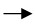 
7-сұрақ
вопрос 7
Жоқ
Нет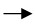 
8-сұрақ
вопрос 8
7. Жазатайым оқиға болған ауысымды көрсетіңіз
Укажите смену, в которой произошел несчастный случай
1
2
3
 8. Зардап шегушінің жазатайым оқиға сәтіндегі денсаулық жағдайын (сот-медициналық сараптама қорытындысына сәйкес) белгілеңіз:
Отметьте физическое состояние пострадавшего в момент несчастного случая (согласно заключению судебно - медицинской экспертизы):
 8. Зардап шегушінің жазатайым оқиға сәтіндегі денсаулық жағдайын (сот-медициналық сараптама қорытындысына сәйкес) белгілеңіз:
Отметьте физическое состояние пострадавшего в момент несчастного случая (согласно заключению судебно - медицинской экспертизы):
 8. Зардап шегушінің жазатайым оқиға сәтіндегі денсаулық жағдайын (сот-медициналық сараптама қорытындысына сәйкес) белгілеңіз:
Отметьте физическое состояние пострадавшего в момент несчастного случая (согласно заключению судебно - медицинской экспертизы):
Иә
Да
  Жоқ
   Нет
8.1. алкогольден масаю
     алкогольное опьянение
8.2. есірткіден масаю
     наркотическое опьянение
8.3. психиканың бұзылуы
     психическое расстройство
9. Статистикалық нысанның 2-қосымшасына сәйкес жарақат түрінің кодын көрсетіңіз
   Укажите код вида травмы в соответствии с приложением 2 к статистической форме
10. Статистикалық нысанның 3-қосымшасына сәйкес зардап шеккен дене мүшелерінің кодын көрсетіңіз
     Укажите код пострадавших частей тела в соответствии с приложением 3 к статистической форме
10. Статистикалық нысанның 3-қосымшасына сәйкес зардап шеккен дене мүшелерінің кодын көрсетіңіз
     Укажите код пострадавших частей тела в соответствии с приложением 3 к статистической форме
10. Статистикалық нысанның 3-қосымшасына сәйкес зардап шеккен дене мүшелерінің кодын көрсетіңіз
     Укажите код пострадавших частей тела в соответствии с приложением 3 к статистической форме
10. Статистикалық нысанның 3-қосымшасына сәйкес зардап шеккен дене мүшелерінің кодын көрсетіңіз
     Укажите код пострадавших частей тела в соответствии с приложением 3 к статистической форме
10. Статистикалық нысанның 3-қосымшасына сәйкес зардап шеккен дене мүшелерінің кодын көрсетіңіз
     Укажите код пострадавших частей тела в соответствии с приложением 3 к статистической форме
11. Кәсіптік ауру түрінің тиісті кодын белгілеңіз 
    Отметьте соответствующий код вида профессионального заболевания
12. Статистикалық нысанның 4-қосымшасына сәйкес оқиға түрінің кодын көрсетіңіз
     Укажите код вида происшествия в соответствии с приложением 4 к статистической форме
13. Статистикалық нысанның 5-қосымшасына сәйкес жазатайым оқиға себебінің кодын көрсетіңіз
    Укажите код причины несчастного случая в соответствии с приложением 5 к статистической форме
14. Статистикалық нысанның 6-қосымшасына сәйкес зардап шегуші жарақатының ауыртпалық дәрежесінің кодын көрсетіңіз
     Укажите код степени тяжести травмы пострадавшего в соответствии с приложением 6 к статистической форме
15. Еңбекке қабілеттілігін жоғалтқан күнтізбелік күндерінің саны
     Число календарных дней потери трудоспособности
16. Еңбекке қабілеттілігін жоғалтқан жұмыс күндерінің саны
     Число рабочих дней потери трудоспособности
17.1. Еңбекке жарамсыздық парағы бойынша төленді, мың теңге
      Выплачено по листку нетрудоспособности, тысяч тенге
17.2. Басқа жұмысқа ауыстырғанда бұрынғы табысқа дейінгі қосымша төлемдердің сомасы, мың теңге
      Сумма доплат до прежнего заработка при переводе на другую работу, тысяч тенге
17.3. Біржолғы жәрдемақылар төленді, мың теңге
      Выплачено единовременных пособий, тысяч тенге
Алғашқы деректерді жариялауға келісеміз*
Согласны на опубликование первичных данных*
Алғашқы деректерді жариялауға келіспейміз*
Не согласны на опубликование первичных данных*Приложение 1
к статистической форме "Отчет о травматизме,
связанном с трудовой деятельностью, и
профессиональных заболеваниях"
(индекс 7-ТПЗ, периодичность годовая)
Код
Наименование
0
Вооруженные силы
1
Руководители (представители) органов власти и управления всех уровней, включая руководителей организаций
2
Специалисты высшего уровня квалификации
3
Специалисты среднего уровня квалификации (вспомогательный персонал)
4
Служащие, занятые подготовкой информации, оформлением документации, учетом и обслуживанием
5
Работники сферы обслуживания, предоставления коммунальных услуг, торговли и родственных видов деятельности
6
Квалифицированные работники сельского, лесного, охотничьего хозяйств, рыбоводства и рыболовства
7
Квалифицированные рабочие крупных и мелких промышленных предприятий, художественных промыслов, строительства, транспорта, связи, геологии и разведки недр
7.1
Рабочие, занятые на горных, горно-капитальных, строительно - монтажных и ремонтно-строительных работах
7.2
Рабочие металлообрабатывающей и машиностроительной промышленности, монетного производства
7.3
Рабочие, занятые изготовлением прецизионных инструментов и приборов, рабочие художественных промыслов и других видов производств в художественной промышленности, рабочие полиграфического производства
7.4
Другие профессии квалифицированных рабочих крупных и мелких промышленных предприятий
7.5
Профессии рабочих транспорта и связи*
7.6
Профессии рабочих, занятых в геологии и разведке недр
8
Операторы, аппаратчики, машинисты установок и машин и слесари - сборщики
8.1
Операторы, аппаратчики и машинисты промышленных установок
8.2
Операторы, аппаратчики, машинисты и слесари-сборщики стационарного оборудования
8.3
Водители и машинисты подвижного оборудования
9
Неквалифицированные рабочие
9.1
Неквалифицированные рабочие сферы обслуживания, предоставления коммунальных услуг, торговли и родственных видов деятельности
9.2
Неквалифицированные рабочие сельского, лесного, охотничьего хозяйств, рыбоводства и рыболовства
9.3
Неквалифицированные рабочие, занятые в промышленности, строительстве, на транспорте, в связи, геологии и разведке недр
9.4
Неквалифицированные рабочие, общие для всех отраслей экономикиПриложение 2
к статистической форме "Отчет о травматизме,
связанном с трудовой деятельностью, и
профессиональных заболеваниях"
(индекс 7-ТПЗ, периодичность годовая)
Код
Описание
T0001
Поверхностные травмы (включая ссадины, водные пузыри (нетермические), ушибы, травмы от поверхностного инородного тела (без больших открытых ран), укусы насекомых (неядовитые) **
T01
Открытые раны, захватывающие несколько областей тела (в том числе, резаные, рваные, колотые раны с проникающим инородным телом, укушенные)
S0001
Закрытые переломы **
S0002
Открытые переломы**
S0009
Другие переломы (с вывихом, со смещением) **
T143
Вывих, растяжение и перенапряжение капсульно-связочного аппарата неуточненной области тела
T058
Травматические ампутации, захватывающие другие области тела в разных комбинациях
T0002
Травмы от сотрясения и травмы внутренних органов (в том числе от взрывной волны, кровоподтеки, травмы от сотрясения, размозжения, рассечения, травматическая гематома, проколы, разрывы и надрывы внутренних органов) **
T0003
Ожоги (термические) (вызванные электронагревательными приборами, электрическим током, пламенем, трением, горячим воздухом и горячими газами, горячими предметами, молнией, радиацией) **
T0004
Химические ожоги**
T0005
Ожоги кипящей жидкостью и паром**
T0006
Обморожения**
T0007
Острые отравления (отрицательные воздействия, резкая реакция на инъекцию, глотание, абсорбция или вдыхание токсических, разъедающих и каустических веществ, включая токсическое воздействие контактов с ядовитыми жидкостями) **
A0001
Инфекции (в том числе кишечные инфекционные болезни, некоторые зоонозы, паразитарные болезни, вирусные инфекции, микозы) **
J0001
Эффекты воздействия радиации**
T67
Эффекты воздействия высокой температуры и света
T68
Гипотермия
T70
Воздействие атмосферного давления и давления воды
T71
Асфиксия
T74
Синдром жестокого обращения (физическая жестокость, психологическая жестокость)
T750
Поражение молнией (шок от поражения молнией, поражение молнией БДУ)
T751
Утопление и не смертельное погружение в воду
T752
Воздействие вибрации (включая резкую потерю слуха)
T754
Воздействие электрического тока (смертельное поражение электрическим током, шок, вызванный электрическим током)
T0098
Некоторые другие травмы**
T0099
Не уточненный вид травмы**Приложение 3
к статистической форме "Отчет о травматизме,
связанном с трудовой деятельностью, и
профессиональных заболеваниях"
(индекс 7-ТПЗ, периодичность годовая)
Наименование
Наименование
A1
Волосистая часть головы, черепная коробка, головной мозг, черепные нервы и сосуды
А2
Ухо (уши)
АЗ
Глаз (глаза)
А4
Зуб, зубы
А5
Другие отмеченные части лицевой стороны
А6
Голова, многочисленные поражения головы
А7
Голова, другие отмеченные части головы, не указанные в других разделах
А8
Голова, не уточненная часть
B1
Задняя часть шеи и надключичная область
В8
Шея, другие уточненные ее части, не указанные в других разделах
В9
Шея, не уточненная часть
C1
Позвоночник и позвонки
С8
Спина, другие уточненные части, не указанные в других разделах
С9
Спина, не уточненная часть
D1
Грудная клетка (ребра, в том числе грудины и грудного отдела позвоночника)
D2
Другие части грудной клетки, в том числе внутренние органы
D3
Нижняя часть таза и живота, в том числе внутренние органы
D4
Наружные половые органы
D7
Туловище, повреждения многих областей
D8
Туловище, другие уточненные части, не указанные в других разделах
D9
Туловище и внутренние органы, не уточненные
E1
Плечо и плечевой пояс
Е2
Рука, в том числе локоть
ЕЗ
Запястье
Е4
Кисть руки
Е5
Большой палец кисти
Е6
Другой палец (другие пальцы)
Е7
Верхние конечности, повреждения многих областей
Е8
Верхние конечности, другие уточненные части, не указанные в других разделах
Е9
Верхние конечности, не уточненные
F1
Бедро и тазобедренный сустав
F2
Голень, в том числе колено
F3
Голеностопный сустав
F4
Стопа
F5
Палец стопы (пальцы стопы)
F6
Нижние конечности, повреждения многих областей
F7
Нижние конечности, другие уточненные части, не указанные в других разделах
F8
Нижние конечности, не уточненные
G1
Общее действие (например, от отравления или инфекции)
G8
Повреждения многих областей тела
Y
Другие поврежденные части тела
Z
Поврежденная часть тела, не уточненнаяПриложение 4
к статистической форме "Отчет о травматизме,
связанном с трудовой деятельностью, и
профессиональных заболеваниях"
(индекс 7-ТПЗ, периодичность годовая)
Код
Наименование
1
Дорожное происшествие на транспорте организации
2
Дорожное происшествие на общественном транспорте
3
Дорожное происшествие на личном транспорте
4
Железнодорожное транспортное происшествие
5
Воздушно-транспортное происшествие
6
Воднотранспортное происшествие
7
Падение пострадавшего
8
Падение пострадавшего с высоты
9
Обрушение, обвалы, падение предметов, материалов, земли и т.д.
10
Воздействие движущихся, разлетающихся, вращающихся предметов и деталей
11
Поражение электрическим током
12
Воздействие экстремальных температур (пожар)
13
Воздействие вредных и опасных производственных факторов и веществ
14
Воздействие ионизирующих излучений
15
Физические перегрузки
16
Повреждение в результате контакта с животными и насекомыми
17
Утопление
18
Убийство или телесное повреждение
19
Повреждение при стихийных бедствиях
20
Профессиональное заболевание и отравление
99
Прочие виды происшествияПриложение 5
к статистической форме "Отчет о травматизме,
связанном с трудовой деятельностью, и
профессиональных заболеваниях"
(индекс 7-ТПЗ, периодичность годовая)
Код
Наименование
1
Повышенная запыленность и загазованность воздуха рабочей зоны
2
Повышенный уровень шума
3
Повышенный уровень вибрации
4
Повышенный уровень ионизирующих излучений
5
Контакт с источниками инфекционных заболеваний (указывается наименование заболеваний)
6
Воздействие на организм человека физических перегрузок
7
Конструктивные недостатки машин, механизмов и оборудования
8
Эксплуатация неисправных машин, механизмов и оборудования
9
Нарушение технологических процессов
10
Нарушение требований безопасности при эксплуатации транспортных средств
11
Нарушение правил автодорожного движения
12
Нарушение правил железнодорожного движения
13
Нарушение правил воздушно-транспортного движения
14
Нарушение правил воднотранспортного движения
15
Аварии
16
Неудовлетворительная организация производства работ
17
Неудовлетворительное техническое состояние зданий, сооружений, содержание территорий и недостатки в организации рабочих мест
18
Недостатки в обучении безопасным приемам труда
19
Необеспеченность или неприменение средств индивидуальной защиты
20
Необеспеченность средствами коллективной защиты
21
Нарушение трудовой и производственной дисциплины
22
Нарушение правил безопасности и охраны труда
23
Нарушение установленного режима труда
24
Грубая неосторожность пострадавшего
99
Прочие причины несчастного случаяПриложение 6
к статистической форме "Отчет о травматизме,
связанном с трудовой деятельностью, и
профессиональных заболеваниях"
(индекс 7-ТПЗ, периодичность годовая)
Код
Наименование
1
Легкая
2
Средняя
3
Тяжелая
4
Умер (погиб)Приложение 8
к приказу Председателя
Комитета по статистике
Министерства национальной экономики
Республики Казахстан
от 14 ноября 2014 года № 91